PRAYERS IN ISLAMCompiled by UMAR AZAMB.A. [Hons] UNIVERSITY OF MANCHESTERMANCHESTER, UKRAMADHAN, 1984RE-PUBLISHED OCTOBER, 2004PREFACETHIS BOOK IS INTENDED FOR BOTH MUSLIM AND NON-MUSLIM READERS.  MUSLIM READERS WILL, I HOPE, FIND THIS BOOK A GREAT HELP IN THE EVERYDAY PRACTISE OF FAITH.  FOR EXAMPLE, WE ALL EAT FOOD, GO TO SLEEP AND WEAR CLOTHES - THERE ARE PRAYERS TO BE READ FOR THESE AND OTHER ACTIVITIES.  THE KEY IDEA IN THIS BOOK, AS MUSLIMS ARE AWARE, IS THAT ONE MUST THANK GOD FOR ALL GOOD THINGS, AND SEEK HIS PROTECTION FROM ALL EVIL ONES.  I HOPE GOD GIVES ALL MUSLIMS, MEN AND WOMEN, EVERY POSSIBLE ABILITY TO PRAISE AND GLORIFY ALLAH. NON-MUSLIM READERS MAY FIND THIS BOOK INTERESTING, SINCE IT WILL GIVE THEM AN IDEA OF ISLAM IN PRACTICE - SO THEY WILL BE LOOKING AT PRAYERS THAT REFLECT THE MUSLIM PHILOSOPHY. I WISH TO THANK THE ISLAMICFOUNDATION [LEICESTER] FOR KINDLY ALLOWING ME TO REPRINT COPYRIGHT MATERIAL.  I AM GRATEFUL TO THE DINI BOOK DEPOT [DELHI] AND SHEIKH MUHAMMED ASHRAF [PUBLISHERS] [LAHORE] FOR THE SAME REASON. ‘SAY: GOD'S GUIDANCE IS THE ONLY GUIDANCE, AND WE HAVE BEEN DIRECTED TO SUBMIT OURSELVES TO THE LORD OF THE WORLDS.’  THE HOLY QURANPREFACE TO THE 2004 EDITIONTHE PRAYERS THAT ARE IN THIS SELECTION WERE CHOSEN BECAUSE THEY ESPECIALLY STRUCK A CHORD IN MY HEART.  IN THE ORIGINAL, PHOTOCOPIED EDITION OF 1984, THE VERSES WERE WRITTEN IN MY OWN HANDWRITING IN ARABIC CALLIGRAPHY, WITH THE PAGES COLOURFULLY ADONED AND DECORATED IN SOME EDITIONS, BUT NOW THE CHARACTERS HAVE BEEN ELECTRONICALLY TYPESET. IN 1984, COPIES OF THIS WORK WERE SENT TO [AMONGST OTHERS]: THE BRITISH LBRARY, THE NATIONAL LIBRARIES OF WALES, AND OFSCOTLAND, THE BODLEIAN LIBRARY [OXFORD UNIVERSITY], CAMBRIDGEUNIVERSITY LIBRARY, GLASGOWUNIVERSITY LIBRARY, EDINBURGHUNIVERSITY LIBRARY, AND, OF COURSE, THE JOHN RYLANDS UNIVERSITY LIBRARY OF MANCHESTER.  THIS WORK PROVED TO BE SO POPULAR THAT IT WAS ACTUALLY REPORTED MISSING IN CERTAIN [LOCAL AND COLLEGE] LIBRARIES!  I KNOW THIS BECAUSE, WHEN I WROTE LETTERS TO ASK LIBRARY STAFF HOW MANY TIOMES IT HAD BEEN BORROWED, I WAS TOLD THAT THE TITLE WAS NO LONGER IN STOCK AND THAT IT HAD, REGRETTABLY, DISAPPEARED!  I WAS VERY SURPRISED BECAUSE, IF YOU GO INTO ANY ISLAMIC BOOKSHOP, SUCH AS 'ROLEX' ON WILMSLOW ROAD IN MANCHESTER, THERE ARE PLENTIFUL TITLES OF BOOKS OF PRAYERS IN ISLAM!  SO WHAT WAS SO SPECIAL ABOUT MY BOOK?  I STILL HAVE NOT FOUND THE ANSWER TO THIS QUESTION!  READERS WHO READ PRAYERS IN ISLAM TOLD ME IT IS VALUABLE AND THEY WERE ATTTRACTED TO IT.  I HAVE THEREFORE DECIDED TO RE-PUBLISH THIS TITLE FOR MY WEBSITE ON THE INTERNET.  PRAYERS ARE TIMELESS IN THEIR VALUE AND IF READERS COMPLIMENTED MY COMPILATION BEFORE, MAYBE THEY WILL FIND IT REALLY USEFUL AGAIN.  THE ARABIC PRAYERS THAT FOLLOW HAVE BEEN PRESENTED IN A CLEAR FONT.  I AM GRATEFUL TO MANSOUR MAKKI[www.makkitrans.co.uk] FOR RECOMMENDING THE ARABIC ‘ARIAL’ FONT, AS A CLEAR FONT [ESPECIALLY USEFUL FOR THE YOUNGER GENERATION OF MUSLIMS, THROUGHOUT THE WORLD, WHO MAY NOT HAVE A DETAILED KNOWLEDGE OF ARABIC], FOR TYPESETTING THE ARABIC CHARACTERS QUICKLY AND EFIICIENTLY.  THERE IS NO COPYRIGHT [THE PRAYERS DON'T BELONG TO ME AS THEY ARE IN THE PUBLIC DOMAIN!], SO PLEASE FEEL FREE TO PRINT OUT THIS WORK AND SHARE IT WITH YOUR FAMILY AND FRIENDS!DR. UMAR AZAM B.A. PH.D F.R.S.A. F.R.S.S.A.THE HOLY MONTH OF RAMADHAN, OCTOBER 2004.BIBLIOGRAPHYTHE MEANING OF THE GLORIOUS QURAN Translated by ABDULLAH YUSUF ALI‘KEY TO THE GARDEN OF BLISS’ by AHMED SAEED DEHLWI‘THE TEACHINGS OF ISLAM’ by MAULANA ZAKARIYYA KHANDLAWI‘MUSLIM DEVOTIONS by CONSTANCE E. PADWICKCONTENTS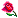 01. PRAYER WHEN DISTURBED BY SOME TROUBLE02. GOD GRANTS THE PRAYER OF ONE WHO PRAYS WITH THE 'ISM-E-AZAM [THE MOST EXALTED NAME03.  GOD FORGIVES THE SINS OF ONE WHO SAYS THIS PRAYER AFTER TAKING FOOD04.   PRAYER FOR GOD'S MERCY AND FORGIVENESS05.   REWARD IS WRITTEN FOR ONE THOUSAND DAYS IN THE ACCOUNT OF ONE WHO READS THIS PRAYER06.  PRAYER TO BE READ WHEN ONE IS SEEN IN SOME TROUBLE07.  GOD ACCEPTS THE PRAYERS OF ONE WHO READS THIS AFTER THE ADHAN [CALL TO PRAYER]08.  GOD WILL HELP ONE WHO READS THIS PRAYER IN DISTRESS09.   PRAYER FOR AN ILL PERSON10.   GOD GIVES TEN TREASURES TO ONE WHO READS THIS A HUNDRED TIMES EVERY DAY11.   GOD FORGIVES THE SINS OF ONE WHO READS THIS PRAYER WHEN WEARING NEW CLOTHES12.   A PRAYER THAT ABSOLVES ONE OF ALL ONE'S SINS13.   A MORNING/EVENING PRAYER OF FORGIVENESS14.   PRAYER TO BE READ BEFORE GOING TO SLEEP15.   GOD FORGIVES THE SINS OF ONE WHO READS THIS PRAYER WHILE GOING TO BED16.   THIS PRAYER IS A CURE FOR 99 ILLS, THE SMALLEST OF WHICH IS FREEDOM FROM SORROW17.   GOD FORGIVES ALL THE SINS OF ONE WHO READS THIS PRAYER18.   HOW TO SEE YOUR OWN HOUSE INPARADISE19.   GOD REWARDS ONE WHO REMEMBERS HIM WHILE GOING TO THE MARKET20.   ONE WHO READS THIS PRAYER ON A FRIDAY WILL BE REWARDED21.   NO PRAYER IS BETTER IN MERIT THAN THIS PRAYER22.   HOW TO INCREASE YOUR GARDENS IN PARADISE23.   HOW TO OBTAIN A BEAUTIFUL LIGHT FOR YOURSELF ON THE DARK AND TROUBLESOME DAYOF JUDGEMENT [1,OOO YEARS LONG]24.   HOW TO OBTAIN THE BENEFIT OF THIS WORLD AND THE NEXT25.   PRAYER TO BE READ WHEN SUCCESSFUL26.   PRAYER TO BE READ ON REMAINING UNSUCCESSFUL IN ANY WORK27.   PRAYER TO GOD WHEN SUFFERING FROM PAIN28.   PRAYER FOR THE DEAD29.   PRAYER TO BE READ AT THE TIME OF ANGER30.   HOW TO OBTAIN THE REWARD OF 2,OOO, OOO GOOD DEEDS31.   GOD WILL SATISFY THE NEED OF THE ONE WHO PRAYS THUS32.   GOD WILL REWARD ONE WHO READS THIS PRAYER33.   HOW TO DIE AS A MARTYR34.   PRAYER TO BE READ FOLLOWING A NIGHTMARE35.   GOD IS MOST MERCIFUL TO ONE WHO READS THIS IN ILLNESS36.   HOW TO GET ALL YOUR SINS FORGIVEN BY GOD ALMIGHTY37.   A FEW WORDS WHICH LEAD TOPARADISE38.   PRAYER TO BE READ EVERY MORNING/EVENING39.   HOW TO SECURE THE INTERCESSION OF THE HOLY PROPHET [PBUH]40.   HOW TO COMMIT THOUSANDS OF GOOD DEEDS41.   PRAYER TO OBTAIN THE GOOD OF THIS WORLD AND THE NEXT42.   HOW TO OBTAIN COUNTLESS REWARD43.   ONE MUST NEVER GIVE UP HOPE OF GOD'S MERCY44.   PRAYER TO BE READ WHEN AWAKENING FROM SLEEP45.   READ THIS WHEN LOOKING AT YOURSELF IN THE MIRROR46.   PRAYER OF THE MARRIED COUPLE WHEN GOING TO BED47.   PRAYER OF THE BRIDEGROOM FOR HIS BRIDE AFTER THE WEDDING48.   PRAYER FOR THE MARRIED COUPLE49.   PRAYER TO SEE THE HOLY PROPHET [PBUH] IN A DREAM50.   PRAYER FOR LIVELIHOOD51.   PRAYER TO DIE AS A MUSLIM52.   PRAYER FOR GRATITUDE TO ALLAH53.   PRAYER FOR AN EASY RECKONING54.   A PRAYER TO BE READ AFTER COMPLETING A READING OF THE HOLY QURAN55.   PRAYER NOT TO BE DISGRACED ON THE DAY OF JUDGENMENT56.   PRAYER FOR ALLAH'S MERCY57.   PRAYER FOR FAMILY58.   PRAYER FOR PROTECTION FROM TRIALS59.   PRAYERS FOR THE BELIEVERS OF ALL [HISTORICAL] AGES60.   VIRTUES OF DHIKR [REMEMBRANCE OF ALLAH] AND THE MERITS OF DARUDAND  ALLAH’S SELF-GLORIFICATION61.   DARUD AWAISIYYAH62.   PRAYER FOR FORGIVENESS AND HELP63.   PRAYER TO PRAISE ALLAH1.  IN THE NAME OF ALLAH THEBENEFICENT THE MERCIFULANAS [R.A.] REPORTED THAT THE HOLY PROPHET [PBUH] SAID:  ‘YOU SHOULD NOT ASK FOR DEATH IF PERTURBED [DISTURBED BY SOME TROUBLE.  IF YOU ARE VERY MUCH DISTRESSED, YOU SHOULD PRAY IN THE FOLLOWING WORDS: PRONUNCIATION: ALLAHUMMA AHYINI-MAKA-NATILHAYA-TU KHAIRALLI WATA WAFINI- IN KANATILWAFATU KHAIRALLI TRANSLATION:  O’ ALLAH!  KEEP ME ALIVE AS LONG AS LIFE IS GOOD FOR ME AND GIVE ME DEATH WHEN DEATH IS BETTER FOR ME.  بسم الله الرحمن الرحي بسم الله الرحمن الرحيماللهم أحييني ما كانت الحياة خيرً إلي و توَفَّني إن كانت الوفاة خيرً إلي02IN THE NAME OF ALLAH THEBENEFICENT THE MERCIFULHADRAT ABU HURAIRA [R.A.] SAID THAT ONCE THE HOLY PROPHET [PBUH] HEARD SOMEONE RECITING THE VERSES BELOW. ON HEARING THESE WORDS, THE HOLY PROPHET [PBUH] SAID THAT THIS MAN HAD PRAYED WITH THE ISM-E-AZAM[THE MOST EXALTED NAME] AND THAT WHOSOEVER PRAYS WITH THIS NAME HAS HIS [OR HER] PRAYER GRANTED BY ALLAH TA’ALAH.  [ABU DAUD]PRONUNCIATION:ALLAHUMMA INNI AS ALUKA BI ANNI ASH-HADDU INNAKA ANTALLA-HA LA ILAHA ILLA ANTAL AHADUS-SAMAD-ALLAZEE LAM YA LID WA LAM YOO LAD WA LAM YA KULLAHOO KUFUWWAN AHADTRANSLATION:O ALLAH, I PRAY TO YOU ON THE STRENGTH THAT I BEAR WITNESS THAT YOU ALONE ARE ALLAH AND THAT THERE IS NONE WORTHY OF WORSHIP EXCEPT YOU.  YOU ARE ONE AND INDEPENDENT. NO ONE WAS BORN OF YOU NOR WERE YOU BORN TO ANYONE AND THERE IS NONE THE EQUAL OF YOU.   بسم الله الرحمن الرحيماللهم إنّي أسألك بأنّيأشهد أنك أنت الله لا إله إلا أنت الأحد الصمد الذي لم يلد و لم يولد و لم يكن له كفوً أحد.عن حضرة أبو هريرة رضي الله عنه قال أن رسول الله صلى الله عليه و سلم سمع أحد الناس يدعو بالدعاء (السابق ذكره)، و بعد سماع رسول الله صلى الله عليه و سلم كلمات الرجل قال: - هذا الرجل صلّى و دعى بالإسم الأعظم (أعظم أسماء الله) و أنه من يصلّي و يدعو بهذا الإسم، قبلت صلاته و دعاؤه من قبل اللهرواه أبو داوود03IN THE NAME OF ALLAH THE BENEFICENT THE MERCIFULHADRAT JABER [RAD.] NARRATED THAT HOLY PROPHET [PBUH] AS SAYING: IF, ACCIDENTALLY, ANY MORSEL OF FOOD DROPS, IT SHOULD BE CLEANED AND EATEN.  DO NOT LEAVE IT FOR SATAN. LICK YOUR FINGERS AFTER TAKING FOOD.  YOU DO NOT KNOW WHICH PART OF FOOD CONTAINS DIVINE PERFUSION. WHOEVER RECITES [THE ABOVE VERSES] AFTER TAKING FOOD IS FORGIVEN [BY ALLAH] FOR ALL HIS PAST SINS.’PRONUNCIATION: ALHAMDOLILLAH-HILLAZEE ATA’MANI HAZATTAMA WA RAZAQNIHI MIN GHAIRI HAULINN WA LA QUWWATTRANSLATION: ALL PRAISE BE TO ALLAH WHO GAVE ME THIS FOOD AND GRANTED IT TO ME WITHOUT MY EFFORT AND MEANS.’  بسم الله الرحمن الرحيمالحمد لله الذي أطعمني هذا الطعام و رزقنيه من غير حولٍ و لا قوّةعن حضرة جابر رضي الله عنه رسول الله صلّى الله عليه و سلم قال:-"كل من يجد فتات طعام على الأرض أن يلتقطها و يمسحها و يأكلها، و أن لا يترك هذا الفتات للشيطان. و كل من يأكل أن يمتص أصابعه بعد انتهائه من تناول الطعام، فلا يعلم المرء أي جزء من الطعام عليه بركة الرحمن"و إن من يتلو الدعاء (السابق ذكره) بعد تناول كل طعام فإن الله يغفر له ما تقدم من ذنبه (ذنبها)04IN THE NAME OF ALLAH THE BENEFICENT THE MERCIFUL UMAR [R.A.] HAS RELATED THAT THE HOLY PROPHET [PBUH] SAID: ‘IF A MAN [OR WOMAN] SAYS THE ABOVE PRAYER AND THEN ASKS FOR WHAT ALLAH ALMIGHTY HAS [MERCY AND FORGIVENESS], [FOR THIS] ALLAH MOST HIGH WRITES DOWN 1,000 GOOD DEEDS, RAISES HIS STAGE [IN PARADISE] BY 1,000 DEGREES, AND 70,000 ANGELS ARE APPOINTED TO PRAY FOR HIS FORGIVENESS UNTIL THE DAY OF JUDGEMENT.’  [TABRANI, IBN ASAKAR/ KINZ-AL-AAMAL, VOL. I, No. 3891, p. 205].PRONUNCIATION:  ALHAMDOLILLA HILLAZEE TAWADA-A KULLU SHAY ILLI AZOOMATI-HEE WALHAMDOLILLAH HILLAZEE ZALLA KULLU SHAY ILLI IZZATI-HEE WALHAMDOLILLA HILLAZEE KHADA-A SHAY ILLI MILKE-HEE WALHAMDOLILLA HILLAZEE ASTASLAMA KULLU SHAY ILLI KUDRAT-IHTRANSLATION:  ALL PRAISE IS FOR ALLAH BEFORE WHOSE GRANDEUR EVERYTHING IS HELPLESS; ALL PRAISE IS FOR ALLAH BEFORE WHOSE HONOUR EVERYTHING IS INSIGNIFICANT; ALL PRAISE IS FOR ALLAH BEFORE WHOSE RULE EVERYTHING BOWS DOWN; ALL PRAISE IS FOR ALLAH WHO HAS PUT EVERYTHING TO HIS POWER. بسم الله الرحمن الرحيمالحمد لله الذي تواضعكلّ شيءٍ لعظمته و الحمد لله الذي ذلّ كل شيءٍ لعزته و الحمد لله الذي خضع كلّ شيءٍ لملكه و الحمد لله الذي استسلم كلّ شيٍ لقدرته05IN THE NAME OF ALLAH THE BENEFICENT THE MERCIFULIT HAS BEEN REPORTED IN ‘NUZHATU MAJAALIS’ WITH REFERENCE TO TABRANI [R.A.] THAT HADRAT JAABIR [R.A.] NARRATED THE FOLLOWING SAYING OF THE HOLY PROPHET [PBUH]:  ‘THE PERSON WHO RECITES THE DARUD [BELOW] WILL CAUSE MUCH TROUBLE TO THE WRITERS OF THE GOODNESSES FOR ONE THOUSAND DAYS’ [I.E., THE RECORDING ANGELS WILL BE TIRED AS A CONSEQUENCE OF WRITING SO MANY GOOD DEEDS- FOR 1,000 DAYS- ON BEHALF OF THE PERSON WHO READ THIS PRAYER. FROM: ‘THE TEACHINGS OF ISLAM’ BY MAULANA MOHAMMED ZAKARIYYA KHANDLAWI, DELHI, 1980, p. 51]PRONUNCIATION:  ALLAHUMMA SALI ALAA MUHAMMADIN-NABBIYIL UMMEYEE WA ALAA ALEE MOHAMMEDIN JAZALLAHO MOHAMMEDAN SALI ALLAHO ALAIHI WA SALAMA MA HOWA AH/LOOHOOTRANSLATION:  O LORD OF MUHAMMED! BLESS MUHAMMED AND THE DESCENDENTS OF MUHAMMED AND REWARD MUHAMMED AS HE DESERVES. بسم الله الرحمن الرحيماللهم صلّ على محمدٍ النبي الأميّ و على آل محمدٍ جزى الله محمّدً، صلّى الله عليه و سلّمقال الرسول محمد صلّى الله عليه و سلم: كل من يقرأ هذه العبارة "و يمعن في مضمونها" فإن له أجره في الآخرة و هو من المحسنين و من يرددها فقد جزاه الله خيراً لألف يوم.رواه حضرة جابر06IN THE NAME OF ALLAH THE BENEFICENT THE MERCIFUL ABU HURAIRA [R.A.] HAS REPORTED THAT THE HOLY PROPHET [PBUH] TOLD PEOPLE THAT IF THEY WERE TO SEE ANYONE IN TROUBLE, DIFFICULTY OR PAIN, THE SHOULD PRAY TO ALLAH [WITH THE VERSES BELOW AND, INSHA’ALLAH, ALLAH WOULD SAVE THEM FROM TROUBLE.  [TIRMIDHI, BAZAZ, TABRANI]  FROM:  ‘KEY TO THE GARDEN OF BLISS’ BY AHMED SAEED DEHLWI].PRONUNCIATION:  ALHAMDOLILLA HILLAZEE AFANEEMIMMAB TALAKA BIHI WAFADDALNEE ALAA KASEERIMMI-MAN KHALAQA TAFDEELA.TRANSLATION:  ALL PRAISE BE TO ALLAH WHO SAVED ME AND PREVENTED ME FROM THIS TROUBLE, WHICH WAS INFLICTED BY HIM, AND WHO GAVE ME PREFERENCE AND GOODNESS AS COMPARED WITH MOST OF HIS CREATURES.بسم الله الرحمن الرحيمالحمد لله الذي عافاني مما ابتلاك به و فضّلني على كثير ممن خلق تفضيلاً07IN THE NAME OF ALLAH THE BENEFICENT THE MERCIFUL JABIR [R.A.] NARRATED THE HOLY PROPHET [PBUH] AS SAYING, 'WHOEVER RECITES THE ABOVE DUA AFTER THE ADHAN [CALL TO PRAYER], THAT PERSON WILL HAVE HIS OR HER PRAYERS GRANTED BY ALLAH MOST HIGH.  FROM: 'KEY TO THE GARDEN OF BLISS'.PRONUNCIATION:    ALLAHUMMA RABBA HAZI HIDA'WATI-TAMMATI WASSALA-TINNAFIA'TI SALI ALA MUHAMMADIN WA-WARZI ANNI RIZALLA SUKHITA BA-DAHU.TRANSLATION:  'O ALLAH, LORD OF THIS PERFECT CALL AND THIS BENEFICIAL PRAYER, SEND SALUTATION TO THE PROPHET MUHAMMED [PBUH] AND BE PLEASED WITH ME IN A WAY THAT THERE IS NO PLEASURE THEREAFTER.'بسم الله الرحمن الرحيماللهم ربّ هذه الدعوة التامّة و الصلاة النافعة صلّ على محمدٍ و ارضى عنّي رضاً لا سخط بعدهحضرة جابر رضي الله عنه قال أن رسول الله صلى الله عليه و سلم قال أن من يقرأ هذا الدعاء بعد النداء إلى الصلاة سيستجيب الله إلى دعائه (إن شاء الله)08IN THE NAME OF ALLAH THEBENEFICENT THE MERCIFULUMME SALMA [R.ANHA] REFERRED TO THE HOLY PROPHET [PBUH] AS SAYING, 'IF ANYONE RECITES THESE VERSES IN DISTRESS, THEN ALLAH MOST HIGH WILL REMOVE HIS DISTRESS AND, MOREOVER, GRANT HIM A BETTER SUBSTITUTE FOR IT.  ABU DAUD.  [FROM 'KEY TO THE GARDEN OF BLISS'.]PRONUNCIATION: INNA LILLAHI WA INNI ILAIHI RAJIOON ALLAHUMMA AJIRNI MUSIBATI WAKHLUF LI KHAIRAM MINHA.TRANSLATION: WE ARE FROM ALLAH AND WE HAVE TO RETURN TO HIM.  O ALLAH!  REMOVE THIS DISTRESS FROM ME AND GIVE ME A GOOD SUBSTITUTE FOR IT.بسم الله الرحمن الرحيمإنّا لله و إنّا إليه راجعون، اللهم أجرني في مصيبتي و أخلف لي خيراً منهاعن حضرة أم سلمه رضي الله عنها عن رسول الله صلى الله عليه و سلّم قال: إذا أي أحد منكم دعى بالدعاء (السابق ذكره) و هو في حالة هم أو واقع في مصيبة، فإن الله سبحانه و تعالى سيزيل مصيبته و يعوّض عن ما خسره أو سبب له الهم، و يخلف له خيراً منها.عن حضرة أم سلمه رضي الله عنها قالت: أنها عندما دعت هذا الدعاء عندما توفي زوجها الأول عوّض الله لها خيراً منه، الرسول الكريم (صلى الله عليه و سلّم) كزوجاً لهارواه أبو داوود09IN THE NAME OF ALLAH THEBENEFICENT THE MERCIFULIT IS DESCRIBED BY ABDULLAH BIN ABBAS [R.A.] THAT IF ANYBODY VISITS A PATIENT, AND SITTING WITH HIM, RECITES THE ABOVE VERSES FROM THE QURAN, THEN ALLAH MOST HIGH GIVES THE PATIENT RECOVERY, PROVIDED THAT DEATH HAS NOT BEEN DECREED FOR THE PATIENT.  [ABU DAUD, TIRMIDHI]PRONUNCIATION:ASA-LUL LA-HAIL AZEEMIRABBIL ARSHEL AZEEMI AINYASHFIKATRANSLATION: I PRAY TO AUGUST ALLAH OF THE SUBLIME THRONE THAT HE GRANTS YOU RECOVERY.بسم الله الرحمن الرحيمإسأل الله العظيم ربّ العرش العظيم أن يشفيك10aIN THE NAME OF ALLAH THEBENEFICENT THE MERCIFULTHESE VERSES ARE THE KEYS OF THE TREASURES OF THE HEAVENS AND THE EARTH [MAQALID US-SAMAWAAT WAL ARD].  IT IS REPORTED THAT UTHMAN BIN AAFFAN [R.A.] REQUESTED FURTHER INFORMATION ABOUT ALLAH'S INJUNCTION OF THE CONCEPT OF THE KEYS OF THE TREASURES OF THE HEAVENS AND THE EARTH FRON THE HOLY PROPHET [PBUH] WHO SAID TO HIM:'YOU HAVE ENQUIRED OF ME SOMETHING WHICH NO-ONE HAS ASKED ME BEFORE.  THE KEYS OF THE TREASURES OF THE HEAVENS AND THE EARTH ARE THESE VERSES.  O USMAN!  WHOEVER RECITES THESE VERSES 100 TIMES EVERY DAY WILL BE REWARDED WITH TEN GRACES: FIRSTLY, ALL HIS PREVIOUS SINS SHALL BE FORGIVEN.  SECONDLY, HIS SUFFERING FROM HELL-FIRE SHALL BE WRITTEN OFF.  THIRDLY, TWO ANGELS ARE APPOINTED TO GUARD HIM DAY AND NIGHT FROM HIS SUFFERINGS AND DISEASES.  FOURTHLY, HE IS GRANTED A TREASURE OF BLESSINGS.  FIFTHLY, HE WILL REAP AS MUCH BLESSING AS SOMEONE WHO WOULD HAVE SET FREE 100 SLAVES, AND THOSE TOO FROM THE OFFSPRING OF THE PROPHET ISMAEEL [MAY ALLAH BLESS HIM].  SIXTHLY, HE WILL BE REWARDED OF BLESSINGS AS IF HE HAD READ THE GLORIOUS QURAN, THE PSALMS, THE TORAH AND THE BIBLE. SEVENTHLY, THERE WILL BE CONSTRUCTED FOR HIM A HOUSE IN THE PARADISE.  EIGTHLY, HE WILL BE MARRIED TO A HOURI [HEAVENLY MAIDEN].  NINETHLY, HE WILL BE HONOURED WITH A CROWN OF HONOUR. TENTHLY, HIS RECOMMENDATION FOR THE FORGIVENESSS OF SEVENTY OF HIS RELATIVES WILL BE ACCEPTED.'O UTHMAN!  IF YOU WERE STRONG ENOUGH IN FAITH, YOU WOULD NOT MISS THIS REMEMBRANCE OF ALLAH ON ANY DAY.  YOU WOULD THEN BE ONE OF THE SUCCESSFUL ONES AND YOU WOULD SURPASS EVERYBODY BORN BEFORE YOU AND AFTER YOU.' [THIS HADEETH HAS BEEN REPORTED BY IBN MURDUYA ABU QATAM IN HIS BOOK 'THE TALAWAT' AND ALSO BY YUSUF QAZI IN HIS 'SUNAN'.  THERE IS A REFERENCE TO IT IN KANZ-UL-AMAAL. VOL. I, NO. 4591, p. 261]PRONUNCIATION:  LA ILAHA ILLALLAHO WALLAHO AKBAR WASUBHAANALLAHI WALHAMDOLILLAHI WASTAGHFIRULLA HALLAZEEE LA ILAHA ILLA HO WAL AWWALU WAL AKHIRU WA ZAHIRO WAL BATINU YUHYEE WA YUMEETU WA HOWA HAYYULA YUMOOTU BEYADIHIL KHAIR WA HOWA ALAA KULLI SHAI-IN-QADEERTRANSLATION:  THERE IS NONE WORTHY OF WORSHIP EXCEPT ALLAH   ALLAH IS THE GREATEST.  ALLAH IS THE GLORIOUS AND THE PRAISEWORTHY AND I ASK ALLAH FOR FORGIVENESS.  THERE IS NO POWER TO DO GOOD AND NO STRENGTH TO BE SAVED FROM EVIL EXCEPT BY THE GRACE OF ALLAH.  ALLAH IS THE FIRST AND THE LAST.  ALLAH IS THE APPARENT AND THE HIDDEN.  ALLAH IS THE LIVING WHO NEVER DIES.  ALLAH IMPARTS AND TAKES AWAY LIFE.  THERE IS BLESSING WITH ALLAH.  ALLAH IS THE SOVEREIGN OVER EVERYTHING.بسم الله الرحمن الرحيملا إله إلا الله و الله أكبر و سبحان الله و الحمد لله و استغفر الله الذي لا إله إلا هو الأوّل و الآخر و الظاهر و الباطن يحي و يميت و هو حيٌّ لا يموت بيده الخير و هو على كل شيٍْ قدير11IN THE NAME OF ALLAH THEBENEFICENT THE MERCIFULMA'AZ BIN ANAS [R.A.] NARRATED THE HOLY PROPHET [PBUH] AS SAYING: 'WHOEVER PUTS ON NEW CLOTHES GETS ALL HIS SINS FORGIVEN IF HE RECITES THESE VERSES.  WHOEVER SAYS THESE WORDS WHILE CHANGING CLOTHES WILL BE TAKEN INTO ALLAH'S CARE IN THIS LIFE AND THE NEXT.   [TIRMIDHI]PRONUNCIATION:  ALHAMDULILLA HILLAZEE KASA-NI WARAZAQNIHI MIN GHAIRI HAULIM MINI WALA QUWWATTRANSLATION:  ALL THANKS ARE DUE TO ALLAH WHO GAVE ME THIS CLOTH WITH WHICH I COVER MY BODY AND DECORATE MY LIFE.بسم الله الرحمن الرحيم الحمد لله الذي كساني هذا و رزقنيه من غير حولٍ مني و لا قوّة12IN THE NAME OF ALLAH THEBENEFICENT THE MERCIFULTHIS PRAYER IS KNOWN AS THE SALATUL TASBIH.  ABU RAFEY [R.A.] NARRATED THE HOLY PROPHET [PBUH] AS SAYING TO HIS UNCLE, ABBAS [R.A.]: 'SHALL I NOT TEACH YOU A PRAYER WHICH ABSOLVES YOU OF ALL YOUR SINS?  MY UNCLE, OFFER FOUR RAKATS OF PRAYER IN SUCH A WAY THAT IN EACH RAKAT AFTER THE SURA FATEHA AND THE OTHER VERSES, YOU RECITE THESE WORDS FIFTEEN TIMES, THEN IN RUKU REPEAT THEM TEN TIMES, AND THEN AFTER RISING FROM SAJDA TEN TIMES, AND IN THE SECOND SAJDA TEN TIMES AND, FINALLY, AFTER THE SECOND SAJDA, BEFORE STANDING, TEN TIMES.  THIS WILL MAKE UP 75 TIMES.  OFFER THIS PRAYER DAILY IF POSSIBLE, OR ONCE EVERY FRIDAY, OR ONCE A MONTH OR EVEN ONCE A YEAR; AND IF NONE OF THESE ARE POSSIBLE, OFFER IT AT LEAST ONCE IN A LIFETIME.  [ABU DAUD, IBN MAAJA, BAIHAQI]PRONUNCIATION:  SUBHANALLAHI WALHAMDU LILLAHI WA LA ILAHA ILLALLAHU WALLAHU AKBARTRANSLATION:  ALLAH IS EXALTED.  PRAISE BE TO ALLAH.  THERE IS NONE WORTHY OF WORSHIP EXCEPT ALLAH.  ALLAH IS THE GREAT.بسم الله الرحمن الرحيم سبحان الله و الحمد لله و لا إله إلا الله و الله أكبر13IN THE NAME OF ALLAH THEBENEFICENT THE MERCIFULSHADDAD BIN RAUS [R.A.] NARRATED THE HOLY PROPHET [PBUH] AS SAYING: 'WHOEVER RECITES THIS SPECIAL PRAYER OF FORGIVENESS IN THE EVENING AND HAPPENS TO DIE IN THE NIGHT, GOES TO PARADISE AND WHOEVER RECITES IT IN THE MORNING AND HAPPENS TO DIE IN THE DAY ALSO GOES TO PARADISE.'  FROM: 'KEY TO THE GARDEN OF BLISS'.PRONUNCIATION:  ALLAHUMMA ANTARABBI LA ILAHA ILLA ANTA KALAQTANI ANA ABDUKA WA ANA ALA AHDIKA WA WADIKA MASTATU WA AUZUBIKA MIN SHARRI MA SANATU ABU O LAKA BI NIMATIKA ALAYYA WA ABU O BEZAMBI FAGHFIRLY FA INNAHULA YAGHFI RUZZUNUBA ILLA ANTA. TRANSLATION:  O ALLAH, YOU ARE MY LORD.  THERE IS NOTHING WORTHY OF WORSHIP EXCEPT YOU.  YOUI HAVE CREATED ME.  I AM YOUR DEVOTEE AND I STAND BEHIND THE PLEDGE GIVEN TO YOU ACCORDING TO MY ABILITY.  I SEEK YOUR PROTECTION FROM MY EVIL DEEDS.  I AFFIRM EVERY GIFT THAT COMES TO ME FROM YOU AND I CONFESS MY FAULTS.  SO DO FORGIVE ME, FOR IT IS YOU ALONE WHO CAN FORGIVE FAULTS.بسم الله الرحمن الرحيماللهم أنت ربّي لا إله إلاّ أنت خلقتني عبدك و أنا على عهدك و وعدك ماستطعت و أعوذ بك من شر ما صنعت أبوء لك بنعمتك عليّ، أبوء بذنبي فاغفر لي فإنه لا يغفر الذوب إلاّ أنت14IN THE NAME OF ALLAH THEBENEFICENT THE MERCIFULBARRA BIN AZIB [R.A.] NARRATED THE HOLY PROPHET [PBUH] AS SAYING, 'WHEN YOU INTEND TO GO TO SLEEP, MAKE ABLUTION AS FOR SALAT AND, LYING ON THE RIGHT SIDE, RECITE THESE VERSES.  WHOEVER GOES TO SLEEP AFTER RECITING THESE WORDS AND DOES NOT TALK ANYTHING AND DIES THAT NIGHT WILL BE ON THE RIGHT NATURE OF HIS DEATH.  [BUKHARI, MUSLIM]PRONUNCIATION: ALLAHUMMA ASLAMTU NAFSI ILAIKA WA WAJ JAHTU WAJHEE ILAIKA WA FAU WADHTU AMRI ILAIKA WA ALJATU ZAHRI ILAIKA RAGH BATANWA RAHBATAN ILAIKA LA MALJA-A WA LA MANJA-A MINKA ILLA ILAIKA ALLAHUMMA AMANTU BEKITABEKAL LAZI ANZALTA WA NABI-YE-KAL LAZI-ARSALTA TRANSLATION:  O ALLAH!  I SUBMITTED MYSELF TO YOU AND TURNED MY FACE TOWARD YOU AND INCLINED MYSELF TOWARD YOU AND ENTRUSTED ALL MY AFFAIRS TO YOU, AND HAVE TAKEN YOUR SOLE SUPPORT.  MY LIKINGS AND HOPES DEPEND ON YOU, AND FEAR OF YOU IS EVER PRESENT.  THERE IS HOPE OF SAFETY OR DELIVERANCE FROM NONE EXCEPT YOU.  THERE IS NO PLACE OF REFUGE AGAINST YOUR ANGER EXCEPT YOUR MERCY AND YOUR FORGIVENESS.  OALLAH!  I AFFIRM MY FAITH IN THE BOOK [THE HOLY QURAN] REVEALED BY YOU AND IN THE PROPHET [PBUH] SENT BY YOU.'بسم الله الرحمن الرحيماللهم أسلمتُ نفسي إليك و وجهت و جهي إليك و ألجأت ظهري إليك رغبة و رهبةً إليك لا ملجأ و لا منجا منك إلاّ إليك اللهم أمنت بكتابك الذي أنزلت و نبيّك الذي أرسلت15IN THE NAME OF ALLAH THEBENEFICENT THE MERCIFULTHE HOLY PROPHET [PBUH] HAS SAID THAT WHOEVER RECITES THESE VERSES WILE GOING TO BED, ALL HIS SINS WILL BE FORGIVEN BY ALLAH, EVEN IF THESE SINS ARE AS LARGE AS THE OCEAN SPRAY OR AS NUMEROUS AS ALL THE LEAVES OF THE TREES OR ALL THE ATOMS OF SAND, AND EVEN IF THESE SINS ARE EQUAL TO THE LIFE OF THE WORLD - THAT IS, FROM ITS BIRTH TO THE DAY OF JUDGEMENT. [NARRATED BY ABU SAEED KHADRI [R.A.]; REPORTED BY TIRMIDHI.  FROM: 'KEY TO THE GARDEN OF BLISS'.PRONUNCIATION:  ASTAGHFIRULLA HALLAZI LA ILAHA ILLA HUWWAL HAYYUL QAYOOMO WA ATUBU ILAIHITRANSLATION:  I SEEK FORGIVENESS OF ALLAH, EXCEPT WHOM THERE IS NO DEITY WORTHY OF WORSHIP.  ALLAH IS THE ALIVE.  ALLAH IS THE PRESERVER AND I DO GO TO ALLAH ALONE.بسم الله الرحمن الرحيماستغفر الله الذي لا إله إلاّ هو الحي القيّوم و أتوب إليهقال رسول الله صلّى الله عليه و سلم أن من يقرأ هذا الدعاء قبل النوم، سيغفر الله له ذنوبه و لو كانت هذه الذنوب بحجم البحر أو عدد أوراق الشجر أو حبات الرمل، أو كانت ذنوبه عدد ذنوب العالم كلّه، أي منذ الولادة حتّى يوم القيامة16IN THE NAME OF ALLAH THEBENEFICENT THE MERCIFULABU MUSA [R.A.] NARRATED THE HOLY PROPHET [PBUH] AS SAYING, 'THESE ARE A CURE FOR 99 TROUBLES, THE SMALLEST CURE BEING THAT THE RECITER BECOMES FREE OF SORROW.  [HAKIM]PRONUNCIATION:  LA HAULA WALA QUWWATA ILLA BILLAHI WALA MALJA-A MINALLAHI ILLA ILAIHI.TRANSLATION:  THE POWER TO RESTRAIN FROM SINS AND THE ABILITY TO DO GOOD DEEDS IS WITH ALLAH ALONE.  THERE IS NO ESCAPE FROM HIM, AND TO HIM ALONE IS THE RETURN.بسم الله الرحمن الرحيملا حول و لا قوة إلا بالله و لا ملجأ من الله إلاّ إليه17IN THE NAME OF ALLAH THEBENEFICENT THE MERCIFULABU ZAID [R.A.] NARRATED THE HOLY PROPHET [PBUH] AS SAYING, 'IF ANYONE RECITES THESE VERSES, ALL HIS SINS ARE FORGIVEN - EVEN IF HE HAD DESRTED THE FIELD OF JIHAD.  [ABU DAUD]PRONUNCIATION:  ASTAGHFIRULLA HALLAZI LA ILAHA ILLA HUWWAL HAYYUL QAYOOMU WA ATUBU ILAIHITRANSLATION:  I SEEK FORGIVENESS OF ALLAH FOR MY SINS.  THERE IS NO-ONE WORTHY OF WORSHIP EXCEPT ALLAH.  ALLAH IS IMMORTAL AND THE ALL-PRESERVING AND I AM TO RETURN TO ALLAH.بسم الله الرحمن الرحيماستغفر الله الذي لا إله إلا هو الحي القيّوم و أتوب إليهعن حضرة أبي زايد رضي الله عنه عن رسول الله صلى الله عليه و سلم قال: إذا دعى أحدكم بالدعاء السابق يغفر الله له ذنوبه حتّى أكبرها و هو ترك فريضة الجهادرواه أبو داوود18IN THE NAME OF ALLAH THEBENEFICENT THE MERCIFULTHE HOLY PROPHET [PBUH] HAS SAID THAT WHOEVER RECITES THESE VERSES WITH SINCERE FAITH ONCE IN A DAY, THAT PERSON WILL SEE HIS OR HER HOUSE IN PARADISE BEFORE HIS OR HER DEATH, OR IT WILL BE REVEALED TO SOMEONE ELSE.  [KANZ-AL-AAMAL, VOL I, p. 205, No. 3898].PRONUNCIATION:  SUBHANAL QAYI MIDAYYIMI SUBHANAL HAYYAL QAYYOMI SUBHANAL HAYYALLAZI LA YAMOOTU SUBHANALLAHIL AZEEMI WA BIHAMDIHI SUBBUHUN QUDDUSUN RABBUL MALAIKATI WA ROOH SUBHANAL ALAYYIL ALA SUBHANAHOO WA TA'LATRANSLATION:  GLORIFIED MY LORD, THE SUBSISTING, THE PERMANENT!  GLORIFIED MY LORD, THE LIVING THE LASTING!  GLORIFIED MY LORD WHO NEVER DIES!  GLORIFIED MY LORD, THE GREAT, THE PRAISED, THE GLORIOUS, THE HOLY, THE LORD OF ANGELS AND THE SPIRIT!  GLORIFIED MY LORD, THE EXALTED, THE GLORIFIED, THE ALLAH, THE ALMIGHTY!بسم الله الرحمن الرحيمسبحان القائم الدائم سبحان الحيّ القيّوم سبحان الحيّ الذي لا يموت سبحان الله العظيم و بحمده سُبُّوحٌ قُدُّوسٌ رب الملائكة و الروح سبحان العلي الأعلى سبحانه تعالى18IN THE NAME OF ALLAH THEBENEFICENT THE MERCIFULUMAR BIN KHATTAB [R.A.] NARRATED THE HOLY PROPHET [PBUH] AS SAYING: 'WHOEVER, WHILE GOING TO THE MARKET *, RECITES THESE VERSES, ALLAH MOST HIGH RECORDS 100,000 VRTUES FOR HIM, FORGIVES 100,000 OF HIS SINS AND ADVANCES HIS POSITION [IN PARADISE] BY 1,000 DEGREES.  [TIRMIDHI]  * Since the market is a place of forgetfulness, remembrance of Allah is a matter of greater merit.PRONUNCIATION: LA ILAHA ILLALLAHO WAHDAHU LA SHARIKA LAHU LA HUL MULKO WA LA HUL HAMDO YUHYEE WA YUMEETO BIYADI HIL KHAIRU WA HO WA ALA KULLI SHA-IN-QADEERTRANSLATION:  THERE IS NO GOD EXCEPT ALLAH.  HE IS ALONE WITHOUT PARTNER.  TO HIM IS ALL HONOUR AND PRAISE.  ALLAH GIVES LIFE AND DEATH.  ALLAH IS ALIVE AND DOES NOT DIE.  ALLAH HAS POWER OVER ALL THINGS.بسم الله الرحمن الرحيملا إلى إلاّ الله وحده لا شريك له، له الملك و له الحمد يُحي و يميت بيده الخير و هو على كلّ شيءٍ قدير20IN THE NAME OF ALLAH THEBENEFICENT THE MERCIFULDAR QITNI [R.A.] HAS QUOTED A HADITH THAT THE HOLY PROPHET [PBUH] HAS SAID: 'WHOEVER ASKS EIGHTY TIMES BLESSINGS UPON ME ON FRIDAY, HIS SINS OF EIGHTY YEARS SHALL BE FORGIVEN.'  SOMEBODY ASKED, 'O PROPHET!  IN WHAT MANNER SHOULD THE BLESSINGS BE SENT?  THE PROPHET [PBUH] REPLIED, 'RECITE THESE VERSES AND THEN CLOSE YOUR ONE FINGER.'PRONUNCIATION:  ALLAHUMMA SALI ALAA MUHAMMADIN ABDIKA WA NABIYYIKA WA RASOOLIKA-NABIYYIL UMIYYITRANSLATION:  O ALLAH!  SEND BLESSINGS ON MUHAMMED [PBUH] WHO IS YOUR SERVANT, YOUR PROPHET, YOUR MESSENGER, AND THE UNLETTERED PROPHET.بسم الله الرحمن الرحيماللهم صلّي على محمدٍ عبدك و نبيّك و رسولك النبي الأميّعن حضرو دارقتني عن رسول الله صلى الله عليه و سلم قال: (من صلّى علي ثمانون مرة من يوم الجمعة، غفرت له ذنوب ثمانين سنة)، فسأله سائل: يارسول الله، و كيف ندعو لك؟ فأجابه الرسول صلّى الله عليه و سلم: أن ترفع سبّابتّك و تدعو الدعاء (السابق ذكره)21IN THE NAME OF ALLAH THEBENEFICENT THE MERCIFULABU HURAIRA [R.A.] HAS NARRATED THAT THE HOLY PROPHET [PBUH] SAID THAT FOR A DEVOTEE, NO PRAYER IS BETTER THAN THIS.PRONUNCIATION: ALLAHUMMA INNI ASALUKAL MUA'FATA FIDUNIYA WAL AAKHIRATTRANSLATION:  O' ALLAH!  I SEEK FROM YOU THE SECURITY OF THIS WORLD AND THE NEXT.بسم الله الرحمن الرحيماللهم إني أسألك المعافاة في الدّنيا و الآخرة22IN THE NAME OF ALLAH THEBENEFICENT THE MERCIFULABDULLAH BIN ABBAS [R.A.] HAS NARRATED THAT THE HOLY PROPHET [PBUH] SAID: 'WHOEVER RECITES THESE VERSES, THEN FOR EACH WORD A TREE IS PLANTED FOR HIM IN PARADISE.  [TIBRANI]   FROM: 'KEY TO THE GARDEN OF BLISS'.PRONUNCIATION:  SUBHANALLAH *  ALHAMDOLLILAH  *  LAILAHA ILLALLA WALLAHU AKBARTRANSLATION: GLORY BE TO ALLAH  *   ALLAH IS WORTHY OF ALL PRAISE AND PRAYERS  *  ALLAH IS THE ONE, THE UNIQUE AND THE GREAT.بسم الله الرحمن الرحيمسبحان الله، الحمد لله، لا إله إلاّ الله و الله أكبر23IN THE NAME OF ALLAH THEBENEFICENT THE MERCIFULABU SAEED HAZRI [R.A.] HAS NARRATED THAT THE HOLY PROPHET [PBUH] SAID: 'WHOSOEVER RECITES THE CHAPTER KAHF [THE CAVE] OF THE HOLY QURAN, THAT PERSON WILL HAVE A LIGHT FOR HIMSELF ON THE [DARK AND TROUBLESOME] DAY OF JUDGEMENT.  AND ITS GLARE [BRILLIANCE] WILL BE [SUCH AS] FROM A PERSON WHO HAS RECITED IT IN HOLY MECCA.  AND WHOSOEVER RECITED TEN VERSES FROM THE SURAH KAHF WILL BECOME IMMUNE FROM THE MISCHIEF OF DAJJAL.  AND WHOSOEVER RECITES THESE VERSES WILL ENJOY THE FOLLOWING PRIVELEGES: THESE WORDS WILL BE WRITTEN ON A PAPER AND SEALED [BY THE ANGELS] AND THE SEAL WILL NOT BE BROKEN TILL THE DAY OF JUDGEMENT, SO THE REWARD DUE TO THE ONE WHO RECITED IT WILL REMAIN PRESERVEDPRONUNCIATION: SUBHANAKALLAHUMMA WABI HAMDIKA LAA ILAHA ILLA ANTA ASTAGHFIRUKA WA ATUBU ILAIKATRANSLATION:  YOU ARE PURE, O' ALLAH AND I PRAISE YOU AND I BEAR WITNESS THAT THERE IS NONE WORTHY OF WORSHIP EXCEPT YOU.  I SEEK YOUR FORGIVENESS AND TO YOU IS THE RETURN.بسم الله الرحمن الرحيمسبحانك اللهمّ و بحمدك لا إله إلاّ أنت استغفرك و أتوب إليك24IN THE NAME OF ALLAH THEBENEFICENT THE MERCIFULSA'AD BIN WAQQAS [R.A.] REPORTED THAT A VILLAGER CAME TO THE PROPHET [PBUH] AND REQUESTED TO BE TAUGHT SOME PRAYER.  THE PROPHET [PBUH] ADVISED THE MAN TO RECITE THIS PRAYER.  THEN THE VILLAGER SAID: 'THE WORDS IN THIS PRAYER ARE IN THE AWE AND GLORIFICATION OF ALLAH MOST HIGH.  PLEASE TEACH ME SOMETHING ELSE WHICH MIGHT DO ME GOOD IN THIS WORLD AND THE NEXT.'  THE PROPHET [PBUH] REPLIED: 'IF YOU RECITE THESE VERSES YOU WILL DERIVE THE BENEFITS OF BOTH THIS WORLD AND THE NEXT.'PRONUNCIATION:  LA ILAHA ILLALLAHO WAHDAHU LA SHARIKALAHU ALLAHU AKBAR KABIRAN WALHAMDULILLAHI KASEERAN WA SUBHANALLAHI RABBIL A'LAMEEN LA HAULA WALA QUWWATA ILLA BILLAHIL AZEEZIL KAREEMTRANSLATION:  THERE IS NO DIETY WORTHY OF WORSHIP EXCEPT ALLAH.  ALLAH HAS NO PARTNER.  ALLAH IS THE GREATEST OF ALL.  ALL PRAISE AND PRAYERS ARE DUE TO ALLAH.  ALLAH IS THE PRESERVER OF THE UNIVERSE.  THERE IS NO PROTEST, NO POWER, BUT ALL ARE DUE TO ALLAH.  ALLAH IS THE MIGHTIEST, GREATEST SOVEREIGN.بسم الله الرحمن الرحيملا إله إلاّ الله وحده لا شريك له، الله أكبر كبيرا و الحمد لله كثيرا و سبحان الله رب العالمين و لا حول و لا قوّة إلا بالله العزيز الحكيم25IN THE NAME OF ALLAH THEBENEFICENT THE MERCIFULTHIS PRAYER SHOULD BE READ ON OBTAINING SUCCESS.PRONUNCIATION:  ALHAMDULILLA HILLAZEE BINI'MATIHEE TATIMMOOSAA-LIHAATOTRANSLATION:  ALL PRAISE IS DUE TO ALLAH WITH WHOSE FAVOUR GOOD THINGS ARE ACCOMPLISHED.بسم الله الرحمن الرحيمالحمد لله الذي بنعمته تتم الصالحا**************26الحمد لله على كل حالIN THE NAME OF ALLAH THEBENEFICENT THE MERCIFULTHE ABOVE PRAYER MUST BE READ ON REMAINIG UNSUCCESSFUL IN ANY WORK.PRONUNCIATION:  ALHAMDOLILLA ALAA KULLI HAALTRANSLATION:  ALL PRAISE IS DUE TO ALLAH IN ALL CIRCUMSTANCES.27IN THE NAME OF ALLAH THEBENEFICENT THE MERCIFULIT IS NARRATED THAT USMAN BIN ABIL [R.A.] TOLD THE HOLY PROPHET [PBUH] THAT, EVER SINCE HE HAD BECOME A MUSLIM, HE HAD BEEN SUFFERING FROM A PAIN IN HIS BODY.  THE PROPHET [PBUH] PUT HIIS HAND ON THE PAINFUL PART AND INSTRUCTED HIM TO RECITE 'BISMILLAH' [IN THE NAME OF ALLAH] THREE TIMES; AFTER THIS HE WAS TO SAY THESE FOLLOWING PRAYER SEVEN TIMES.  USMAN [R.A,] DID THIS AND AS A RESULT WAS RELIEVED OF HIS PAIN.  HE THEN TAUGHT THIS PRAYER TO THE PEOPLE OF HIS HOUSE.  [BUKHARI, MUSLIM]PRONUNCIATION:  AUZUBILLAHI WAQUDRATIHEE MIN SHARRIMA AJIDU WA UHAZIRUTRANSLATION:  I SEEK THE PROTECTION OF ALLAH AND HIS POWER FROM THE MISCHIEF OF ALL THAT I FIND AND ALL THAT I AM AFRAID OF.بسم الله الرحمن الرحيمأعوذ بالله و قدرته من شرّ ما أجد أحاذر28IN THE NAME OF ALLAH THEBENEFICENT THE MERCIFULTHIS IS THE PRAYER FOR THE DEAD.PRONUNCIATION:  ALLAHUMMAGH FIRLI HAYYINAA WA SHAHIDINAA WA GHAYBINAA WA SAGHEERINA WA KABEERINA WA ZAKARINA WA UNSHAN ALLAHUMMA MAN AHYAITAHOO MINNA FA AHYIHEE 'ALAL ISLAMI WA MAN TAWAFFAITAHOO MINNA FATAWAFFAHOO 'ALAL EEMANI ALLAHUMMA LA TAHRIMNA AJRAHOO WALA TAFTINA BA'DAHOOTRANSLATION:  O ALLAH!  FORGIVE OUR LIVING AND OUR DEAD, AND THOSE OF US WHO ARE PRESENT AND THOSE WHO ARE ABSENT, AND OUR LITTLE ONES AND OUR FULL-GROWN ONES, AND OUR MEN AND OUR WOMEN.  O ALLAH!  WHOM YOU KEEP ALIVE FROM AMONGST US, KEEP HIM IN ISLAM, AND WHOM YOU CAUSE TO DIE FROM THE ALIVE AMONGST US, MAKE HIM DIE IN FAITH.  O ALLAH!  DO NOT KEEP US AWY FROM HIS REWARD, AND DO NOT PUT US IN TRIAL AFTER HIM.بسم الله الرحمن الرحيماللهمّ اغفر لحيّينا و ميّتنا و شاهدنا و غائبنا و صغيرنا و كبيرنا و ذكرنا و أنثانا، اللهمّ من أحييته منّا فأحييه على الإسلام  و من توفيته فتوفّه على الإيمان اللهم لا تحرمنا أجره و لا تفتنا بعده29IN THE NAME OF ALLAH THEBENEFICENT THE MERCIFULTHIS IS THE PRAYER TO BE READ AT THE TIME OF ANGER.PRONUNCIATION:  ALLAHUMMAGH FIRLEE ZANBEE WA AZHAB GHAIZA QALBEE WA AJIRNEE MINASH SHAITANIRRAJEEMTRANSLATION:  O ALLAH!  FORGIVE ME MY SINS AND SUPPRESS ANGER FROM MY HEART AND SAVE ME FROM THE ACCURSED DEVIL.بسم الله الرحمن الرحيماللهم اغفر لي ذنبي و أذهب غيظ قلبي و أجرني من الشيطان الرجيم30IN THE NAME OF ALLAH THEBENEFICENT THE MERCIFULIT IS MENTIONED IN HADITH THATWHOEVER RECITES THIS PRAYER, 2,000,000 GOOD DEEDS WILL BE RECORDED FOR HIM.  [FROM 'THE TEACHINGS OF ISLAM', p.95]PRONUNCIATION:  LA ILAHA ILLALLAHO WAHDAHU LA SHARIKA LAHU AHADAN SAMADAN LAM YALID WA LAM YULAD EALAM YAKULLAHU KUFUWAN AHADTRANSLATION:  THERE IS NO DIETY WORTHY OF WORSHIP EXCEPT ALLAH.  ALLAH IS ALONE, WITHOUT PARTNER.  ALLAH IS THE ONE, THE ALL-KNOWING.  ALLAH DOES NOT BEGET, NOR WAS ALLAH BEGOTTEN AND THERE IS NONE WORTHY OF WORSHIP EXCEPT ALLAH. بسم الله الرحمن الرحيملا إله إلاّ الله وحده لا شريك له أحداً صمد، لم يلد و لم يولد و لم يكن له كفوً أحدذكر في الحديث الشريف أن من يقول:" لا إله إلاّ الله وحده لا شريك له أحداً صمد، لم يلد و لم يولد و لم يكن له كفوً أحد" بصدقٍ تام و بقلبٍ مؤمن 2.000.000 مرّة كتبت له الحسنات بسببها31IN THE NAME OF ALLAH THEBENEFICENT THE MERCIFULTHE HOLY PROPHET [PBUH] SAID: ‘IF SOMEONE IS CONFRONTED WITH A NEED, WHETHER SPIRITUAL OR MATERIAL, HE SHOULD MAKE A PERFECT WUDHU [ABLUTION] AND THEN OFFER TWO RAKATS OF SALAT.  AFTERWARDS HE SHOULD GLORIFY ALLAH AND ASK THE BLESSINGS UPON THE HOLY PROPHET [PBUH].  THEN HE SHOULD RECITE THE ABOVE PRAYER.PRONUNCIATION:  LA ILAHA ILLALLAHUL HALEEMUL KAREEMO SUBHANNALLAHI RABBIL ARSHIL AZEEMI WALHAMDOLILLAHI RABBIL A'LAMEENA ASALOKA MUJIBAATI RAHMATIKA WA AZAAIMI MAGHFIRATIKA WAL GHANEEMATI MIN KULLI BIR-INWA-LA LAA MATA MIN KULLI ZAMBIN-LA TAD-A LI ZAMBANN ILLA GHAFARTAHOO WA LAA HUMMAN ILLA FARRAJTAHOO WA LAA HAJATAN HIYALAKA RIZZAN ILLA KUDAYTAHA YA ARHA MARRA HI MEEN.TRANSLATION:  THERE IS NONE DESERVING OF WORSHIP EXCEPT ALLAH, THE CLEMENT, THE BOUNTIFUL.  GLORIFIED BE ALLAH, THE LORD OF THE WORLDS.  I BESEECH YOU, O' ALLAH, FOR ALL THAT MAY BE OBTAINED TO BENEFIT FROM YOUR MERCY, AND THE CAUSES OF YOUR FORGIVENESS, AND THE BOUNTIES OF GOODNESS, AND THE REFUGE FROM ALL TYPES OF EVIL.  O ALLAH!  LET THERE BE NO SIN FOR ME BUT YOU FORGIVE IT, AND NO DISTRESS BUT YOU TAKE IT AWAY, AND NO NEED BUT YOU FULFIL IT WITH PLEASURE, O’ MOST MERCIFUL,  MOST GRACIOUS. بسم الله الرحمن الرحيملا إله إلاّ الله الحليم الكريم سبحان الله ربّ العرش العظيم و الحمد لله ربّ العالمين أسألك موجبات رحمتك و عزائم مغفرتك و الغنيمة من كلّ برٍ و السلامة من كلّ ذنب لا تدع لي ذنباً إلاّ غفرته و لا همّاً إلا فرجته و لا حاجة هي لك رضاً إلا قضيتها يا أرحم الراحمين32IN THE NAME OF ALLAH THEBENEFICENT THE MERCIFULTHE HOLY PROPHET [PBUH] SAID TO ALI [R.A.]: ‘WHOEVER RECITES THESE WORDS WILL HAVE HIS DEBT, EVEN IF IT IS AS BIG AS A MOUNTAIN, PAID BY ALLAH MOST HIGH.PRONUNCIATION:  ALLAHUMMAK FINI BIHALALIKA AN HARAMIKA WA AGHNI NEE BE-FADHLIKA AMMAN SIWAKA.TRANSLATION:  O ALLAH!  GIVE ME LAWFUL INCOME, SAVE ME FROM WHAT IS UNLAWFUL, AND BY YOUR KINDNESS MAKE ME FREE OF WANT OF ALL EXCEPT YOU. بسم الله الرحمن الرحيماللهم اكفيني بحلالك عن حرامك و أغنني بفضلك عمّن سواك33IN THE NAME OF ALLAH THEBENEFICENT THE MERCIFULIN ANOTHER TRADITION OF THE HOLY PROPHET [PBUH] IT IS LAID DOWN THAT WHOEVER RECITES THESE VERSES TWENTY-FIVE TIMES MAY SECURE THE STATUS OF A MARTYR.PRONUNCIATION:  ALLAHUMMA BARAKLI FIL MAUTI WA FEE MAA BA’DAL MAUTTRANSLATION:  O ALLAH!  BLESS ME IN DEATH AND WHAT FOLLOWS AFTER DEATH. بسم الله الرحمن الرحيماللهم بارك لي في الموت و في ما بعد الموت34IN THE NAME OF ALLAH THEBENEFICENT THE MERCIFULAMR BIN SHOAIB [R.A.] NARRATED THAT THE HOLY PROPHET [PBUH] SAID: ‘IF ANYONE HAS A DREADFUL DREAM, HE SHOULD RECITE THIS PRAYER.  THEN NO INJURY WILL COME TO HIM FROM THE DREAM.PRONUNCIATION:  AUZUBIKA LIMA TILLA HITTAMATI MIN GHAZABIHI WA IQABAHI WA SHARRI IBADIHI WA MIN HAMAZATISH SHAYATEENI WA ANY YAHDAROONTRANSLATION:  I SEEK PROTECTION OF THE FULL WORDS OF ALLAH FROM HIS ANGER AND FROM HIS GRIP AND FROM THE MISCHIEF OF DEVILS AND I ALSO SEEK PROTECTION FROM THE APPROACH OF DEVILS.بسم الله الرحمن الرحيمأعوذ بكلمات الله التّامات من غضبه و عقبه و شرّ عبادته و من همزات الشياطين و أن يحضرون35IN THE NAME OF ALLAH THEBENEFICENT THE MERCIFULSAEED BIN MALIK [R.A.] REPORTED THE PROPHET [PBUH] AS SAYING: ‘WHOEVER RECITES THIS PRAYER IN HIS ILLNESS IS REWARDED AS A MARTYR IF HE DIES OF THAT ILLNESS, OR HE IS PURIFIED OF ALL SINS IF HE RECOVERS.  [HAKIM]PRONUNCIATION:  LA ILAHA ILLA ANTA SUBHANAKA INNI KUNTU MINAZZWALIMINTRANSLATION:  THERE IS NONE WORTHY OF WORSHIP EXCEPT YOU, O’ ALLAH! YOU ARE FREE OF ALL SHORTCOMINGS. SURELY I AM AMONG THOSE WHO COMMITTED CRUELTIES.بسم الله الرحمن الرحيملا إله إلاّ أنت سبحانك إنّي كنت من الظالمين36IN THE NAME OF ALLAH THEBENEFICENT THE MERCIFULSAHL BIN ABDULLA [R.A.] NARRATES THAT THE SINS OF EIGHTY YEARS OF THE PERSON WHO RECITES THE ABOVE DARUD EIGHTY TIMES ON FRIDAY, AFTER ASR SALAH, WILL BE FORGIVEN BY ALLAH MOST HIGH.PRONUNCIATION:  ALLAHUMMA SALLI ALAA MUHAMMADIN-INNABIYYIL UMEEYI WA ALAA AALIHEE WA SALEMTRANSLATION:  O’ ALLAH!  SEND BLESSINGS ON MUHAMMED [PBUH], THE UNLETTERED PROPHET, AND UPON HIS DESCENDENTS. بسم الله الرحمن الرحيماللهم صلّ على محمدٍ النبيّ الأميّ و على آله و سلّمحدّث سهل بن عبد الله رضي الله عنه أن من يقرأ ما سبق ثمانين مرّة يوم الجمعة بعد العصر سيغفر الله له37IN THE NAME OF ALLAH THEBENEFICENT THE MERCIFULHARIS BIN MUSLIM [R.A.] REPORTED THAT HIS FATHER NARRATED THAT THE HOLY PROPHET [PBUH] QUIETLY SAID IN HIS EAR THAT WHOSOEVER RECITES THIS PRAYER SEVEN TIMES AFTER FAJR AND MAGHRIB PRAYERS WILL GO TO PARADISE, NO MATTER WHICH PART OF THE DAY OR NIGHT HE DIES.  [NASAI]  FROM: ‘KEY TO THE GARDEN OF BLISS’.PRONUNCIATION:  ALLAHUMMA AJIRNI MINAN NAARTRANSLATION:  O’ ALLAH!  SAVE ME FROM THE FIRE!بسم الله الرحمن الرحيماللهم أجرني من النّار38IN THE NAME OF ALLAH THEBENEFICENT THE MERCIFULACCORDING TO THE HOLY PROPHET’S [PBUH] SERVANT, MUNZAR [R.A.], THE PROPHET [PBUH] HAS SAID THAT WHOEVER RECITES THIS PRAYER MORNING AND EVENING IS A MAN [OR WOMAN] OF PARADISE.PRONUNCIATION:  RAZITO BILLA-HI RABBANW WA BIL ISLAMI DEENAN WA BEE MUHAMMEDIN SALLU ALAIHI WA SALLAM NABIYYAN RASULATRANSLATION:  I AM SATISFIED WITH ALLAH AND ON ALLAH BEING LORD WITH ISLAM AS MY FAITH AND WITH MUHAMMED PEACE BE UPON HIM AS THE PROPHETبسم الله الرحمن الرحيمرضيت بالله ربّاً و بالإسلام ديناً و بمحمدٍ صلّى الله عليه و سلّم نبياً رسولاًقيل عن معاون الرسول صلّى الله عليه و سلّم، حضرة منذر أنه قال رسول الله صلّى الله عليه و سلّم: "من يقول الدعاء (السابق ذكره) في الصباح و المساء فإن مثواه (أو مثواها) الجنّة"ثم نقل هذا الحديث أبو داوود عن كتاب مفتاح الجنّةلمولانا أحمد سعيد دهلقي، دلهي 1982م39IN THE NAME OF ALLAH THEBENEFICENT THE MERCIFULRUWAIFA’ BIN THABIT AL-ANSARI [R.A.] NARRATED THAT HE HEARD THE HOLY PROPHET [PBUH] SAYING: ‘MY INTERCESSION BECOMES INCUMBENT ON THE PERSON WHO READS THIS DARUD.PRONUNCIATION:  ALLAHUMMA SALI ALA MUHAMMADIN WA ANZIL HUL MUQA’DUL MUQARRABA INDAKA YAUMAL QIYAAMATITRANSLATION:  O’ ALLAH!  SHOWER YOUR BLESSINGS UPON MUHAMMED AND SELECT FOR HIM THE NEAREST PLACE TO YOU AND THE MOST EXALTED POSITION ON THE DAY OF JUDGEMENT. بسم الله الرحمن الرحيماللهم صلّ على محمد و أنزله المقعد المقترب عندك يوم القيامةحدّث حضرة رويفع بن ثابت الأنصار رضي الله عنه أنه سمع رسول الله صلى الله عليه و سلّم يقول: " تحلّ شفاعتي على هؤولاء الذين يدعون بالدعاء (السابق ذكره)40IN THE NAME OF ALLAH THEBENEFICENT THE MERCIFULTHE HOLY PROPHET [PBUH] HAS SAID THAT WHOEVER RECITES THIS PRAYER 10 TIMES, 40,000 [FORTY THOUSAND] GOOD DEEDS WILL BE RECORDED FOR HIM BECAUSE OF IT.PRONUNCIATION:  LA ILAHA ILLALLAHO WAAHIDAN AHADAN SAMADAN LAM YATTAKHIZO SAHIBATAN-WALA WALADAN WALAMYAKALLAHU KUFUWAN AHADTRANSLATION:  THERE IS NO GOD BUT ALLAH, THE ONE, THE UNIQUE, THE ALL-KNOWING, WITHOUT PARTNER, THE ONE WHO DOES NOT BEGET, AND THERE IS NONE COMPARABLE TO ALLAH.    بسم الله الرحمن الرحيملا إله إلاّ الله واحدً أحدً صمدً لم يتّخذ صاحبةً و لا ولد و لم يكن له كفواً أحديقول الرسول صلّى الله عليه و سلّم من يقراً هذا الحديث عشرة مرات تكتب له أربعين ألف حسنةلا إله إلاّ الله واحدً أحدً صمدً لم يتّخذ صاحبةً و لا ولد و لم يكن له كفواً أحدمن تعاليم الإسلام تأليف شيخ الحديث مولانا محمّد زكريا الخاندولي41IN THE NAME OF ALLAH THEBENEFICENT THE MERCIFULABU MALIK ASHJAI [R.A.] NARRATED THAT A PERSON CAME TO THE HOLY PROPHET [PBUH] AND ASKED, ‘WITH WHICH WORDS SHALL I PRAY TO ALLAH, O PROPHET?’ THE PROPHET [PBUH] ADVISED HIM TO RECITE THIS PRAYER BECAUSE THESE WORDS WOULD GIVE HIM THE GOOD OF BOTH THIS WORLD AND THE NEXT. PRONUNCIATION:  ALLAHUMMAGH FIRLI WARHAMNI WA A-FI-NI WARZUQNITRANSLATION:  O’ALLAH!  FORGIVE ME, HAVE MERCY ON ME AND GIVE ME SECURITY AND SUSTENANCE. بسم الله الرحمن الرحيماللهم اغفر لي و ارحمني و عافني و ارزقني42IN THE NAME OF ALLAH THEBENEFICENT THE MERCIFULUMME HANI [R. ANHA] ASKED THE HOLY PROPHET [PBUH] THAT, SINCE SHE HAD GROWN VERY OLD, COULD SHE BE TAUGHT SOME SIMPLE [BUT VALUABLE] RECITATION?  THE PROPHET [PBUH] ADVISED HER TO RECITE SUBHANALLAH100 TIMES.  ITS MERIT IS THAT OF LIBERATING 100 SLAVES AND THOSE, TOO, FROM THE PROGENY OF THE PROPHET ISMAEEL [ALLAH BLESS HIM].  RECITINGALHAMDOLILLAH 100 TIMES HAS THE MERIT OF GIVING 100 HORSES, WITH FULL EQUIPMENT, TO THE WARRIORS OF JIHAD.  RECITING ALLAH HOO AKBAR 100 TIMES HAS THE MERIT OF GIVING 100 FULLY-EQUIPPED CAMELS IN THE WAY OF ALLAH.  AND RECITING LA ILAHA ILLALAFILLS UP THE WHOLE EARTH AND HEAVEN WITH CREDIT [REWARD].  THE DAY ON WHICH SHE RECITES THESE SLOGANS, NO-ONE ELSE’S VIRTUOUS DEEDS WILL BE ACCEPTED IN THE HEAVEN MORE THAN HERS, BUT THE VIRTUOUS DEEDS OF THE PERSON WHO ALSO RECITES THESE WORDS WILL BE EQUALLY WELL-ACCEPTED IN THE HEAVEN.  [AHMED]PRONUNCIATION:  SUBHANALLAH * ALHAMDOLILLAH * ALLAHO AKBAR * LA ILAHA ILLALATRANSLATION:  GLORY BE TO ALLAH * PRAISE BE TO ALLAH * ALLAH IS GREAT * THERE IS NO GOD BUT ALLAH بسم الله الرحمن الرحيمسبحان اللهالحمد للهالله أكبرلا إله إلاّ الله43IN THE NAME OF ALLAH THEBENEFICENT THE MERCIFULABU TAWIL [R.A.] CAME TO THE HOLY PROPHET [PBUH] AND ASKED WHETHER A MAN [SUCH AS HIMSELF] WHO HAD COMMITTED ALL SINS, LEAVING NONE, IN BOTH DARKNESS AND LIGHT, COULD HAVE HIS REPENTENCE ACCEPTED.  THE PROPHET [PBUH] ASKED HIM IF HE WAS A MUSLIM, TO WHICH HE REPLIED IN THE AFFIRMATIVE AND RECITED THE VERSES BELOW.  THE PROPHET [PBUH] ADVISED HIM TO START DOING GOOD AND GIVE UP EVIL, AND THEN ALLAH MOST HIGH WOULD CONVERT ALL HIS SINS INTO VIRTUES.  THE QUESTIONER ASKED IF EVEN HIS MOST WICKED ACTS WOULD BE CONVERTED INTO VIRTUES.  THE PROPHET [PBUH] SAID: ‘YES, THEY WILL ALSO BECOME  VIRTUES.’  THE NARRATOR REPORTED THAT, ON HEARING THIS FROM THE PROPHET [PBUH], THE MAN SHOUTED ALLAH HOO AKBAR, AND LEFT SHOUTING THIS WHILE HE WAS OUT OF SIGHT.  THIS MEANS THAT IF A MAN REPENTS AND ABSTAINS FROM SINS, AND THEN REFORMS HIMSELF, ALLAH MOST HIGH [HAVING SO MUCH  MERCY AND BENEFICENCE] CONVERTS HIS SINS INTO VIRTUES.  [FROM ‘KEY TO THE GARDEN OF BLISS’].PRONUNCIATION:  ASH HADO AN LAA ILAAHA ILLALLAHO WA ANNA-KA RASOOLULLAH.TRANSLATION:  I BEAR WITNESS THAT THERE IS NO GOD EXCEPT ALLAH AND THAT YOU ARE HIS MESSENGER. بسم الله الرحمن الرحيمأشهد أن لا إله إلاّ الله و أنك رسول الله44IN THE NAME OF ALLAH THEBENEFICENT THE MERCIFULTHIS IS THE PRAYER TO BE READ ON AWAKENING FROM SLEEP.PRONUNCIATION:  ALHAMDOLILLAH HILLAZEE AHYANA BA’ADA MA AMANTANA WA ILAIHINNOSHOORTRANSLATION:  ALL PRAISE IS DUE TO ALLAH WHO GAVE US LIFE AFTER DEATH AND TOWARDS HIM IS THE RISING AGAIN. بسم الله الرحمن الرحيمالحمد لله الذي أحيانا بعد ما أماتنا و غليه النشور45IN THE NAME OF ALLAH THEBENEFICENT THE MERCIFULTHIS IS THE PRAYER TO BE READ WHEN LOOKING IN THE MIRROR.PRONUNCIATION:  ALHAMDOLILLAHI ALLAHUMMA KAMA HASSANTA KHALQEE FA AHSIN KHULQEE WA HARRIM WAH HEE ALANNARTRANSLATION:  ALL PRAISE IS DUE TO ALLAH.  O’ ALLAH!  BEAUTIFY MY MORALITY AS YOU HAVE CREATED ME BEAUTIFUL AND PROTECT MY FACE FROM THE FIRE OF HELL.  بسم الله الرحمن الرحيمالحمد لله اللهم كما حسّنت خلقي فأحسن خلقي و حرّم و جهي على النار46IN THE NAME OF ALLAH THEBENEFICENT THE MERCIFULTHIS IS THE PRAYER OF THE MARRIED COUPLE WHEN GOING TO BED.PRONUNCIATION:  BISMILLAHI ALLAHUMMA JANNIBNASH-SHAITANA MA RAZAQTANATRANSLATION:  IN THE NAME OF ALLAH! O’ ALLAH!  KEEP US AWAY FROM SATAN AND KEEP SATAN AWAY FROM WHAT YOU WILL GIVE US [THE BABY].بسم الله الرحمن الرحيمبسم الله اللهم جنّبنا الشيطان و جنّب الشيطان ما رزقتنا47IN THE NAME OF ALLAH THEBENEFICENT THE MERCIFULTHIS IS THE PRAYER OF THEBRIDEGROOM FOR HIS BRIDE AFTER MARRIAGE.PRONUNCIATION:  ALLAHUMMA INEE AS ALOKA MIN KHAIRIHA WA KHAIRI MA JABATAHA’ALAIHI WA A’OOZOBIKA MIN SHARRIHA WA SHARRIMA JABALTAHA’ALAIHITRANSLATION:  O’ OUR LORD!  I ASK YOU HER GOODNESS AND THE GOODNESS ON WHICH YOU HAVE CREATED HER, AND I ASK YOUR PROTECTION FROM HER EVILS AND THE EVILS ON WHICH YOU HAVE CREATED HER.بسم الله الرحمن الرحيماللهم إنّي أسألك من خيرها و خير ما جبلتها عليه و أعوذ بك من شرّها و شرّ ما جبلتها عليه48IN THE NAME OF ALLAH THEBENEFICENT THE MERCIFULTHIS IS THE PRAYER FOR BLESSING AFTER MARRIAGE.PRONUNCIATION:  BARAKALLAHA LAKA WA BARAKA’ALAIKOMA WAJAMA’A BAINAKOMA FEE KHAIRITRANSLATION:  MAY ALLAH BLESS YOU AND BESTOW HIS BLESSINGS UPON YOU BOTH AND MAY ALLAH INVITE YOU BOTH ON GOODNESS.بسم الله الرحمن الرحيمبارك الله لك و بارك عليكما و جمع بينكما في خير49To read the Prayer to see the Holy Prophet [PBUH] in a dream, please see PRACTICAL ISLAMIC ADVICE [on this Site] p. 10 بسم الله الرحمن الرحيم50IN THE NAME OF ALLAH THEBENEFICENT THE MERCIFULTHIS IS THE PRAYER FOR SUSTENANCE.PRONUNCIATION:  ALLAHUMMAF TAH LANAA AB WAABA RAHMATIKA WA SAHIL LANAA AB WAABA RIZKIKATRANSLATION:  O’ALLAH!  OPEN THE GATES OF YOUR MERCY FOR US AND MAKE EASY FOR US THE EARNING OF LIVELIHOOD.بسم الله الرحمن الرحيماللهم افتح لنا أبواب رحمتك و سهّل لنا أبواب رزقك51اللهم توفّنا مسلمين و ألحقنا بالصّالحين غير خذايا و لا مفتونين52THIS IS THE PRAYER FOR [EVENTUALLY] DYING IN BELIEF.PRONUNCIATION:  ALLAHUMMA TAWAFFA NAA MUSLIMEENA WA ALHIKNAABISWAALIHEENA GHAYRA YAA WA LAA MUFTOONINNEENATRANSLATION:  O’ALLAH!  CAUSE US TO DIE WHILE WE ARE MUSLIMS AND JOIN US WITH THE RIGHTEOUS PEOPLE SO THAT WE MAY BE AMONG THOSE WHO WERE NEITHER TESTED NOR PUT TO SHAME.IN THE NAME OF ALLAH THEBENEFICENT THE MERCIFULDHIKR OF ALLAH.PRONUNCIATION:  ALLAHUMMA A INNEEE ALAA ZIKRIKA WA SHUKRIKA WA HUSNI IBAADATIKATRANSLATION:  O’ALLAH!  HELP ME IN REMEMBERING YOU AND BEING GRATEFUL TO YOU AND WORSHIPPING YOU WELLبسم الله الرحمن الرحيماللهم أعنّي على ذكرك و شكرك و حسن عبادتك53THIS IS THE PRAYER FOR EASE ON THE DAY OF JUDGEMENT.PRONUNCIATION:  ALLAHUMMA HAA SIBNEE HISAA-BANYA SEERANNTRANSLATION:  O’ALLAH!  PUT ME TO AN EASY RECKONING.اللهم حاسبني حساباً يسيرً54To read the translation of the Prayer after completing a Recital of the Holy Quran, please see p. 25 of PRACTICAL ISLAMIC ADVICE [on this Site].55IN THE NAME OF ALLAH THEBENEFICENT THE MERCIFULPRONUNCIATION:  RABBANA INNANA SAMI’NA MUNADIYAN YUNADI LIL IMANI AN AMINU BI RABBIKUM FA-AMANNA RABBANA FAGHFIRLANA DHUNUBANA WA KAFFIR’AN-NA SAYYI ATINA WA TAWAFFANA MA’A-L-IBRAR RABBANA WA ATINA MA WA’ADTANA ALA RUSULIKA WA LA TUKHZINA YAUMAL QIYAMATI INNAKAL TUKHLIFUL MI’ADTRANSLATION:  OUR LORD!  WE HAVE HEARD A PREACHER CALLING US TO THE FAITH, SAYING, ‘BELIEVE IN YOUR LORD!’, SO WE DO BELIEVE.  OUR LORD!  FORGIVE OUR FAULTS AND COVER OUR EVIL DEEDS, AND MAKE US DIE WITH THE RIGHTEOUS.  OUR LORD!  GRANT US WHAT YOU HAVE PROMISED US THROUGH YOUR MESSENGERS AND DISGRACE US NOT ON THE DAY OF RESURRECTION; SURELY YOU DO NOT FAIL TO CARRY OUT YOUR PROMISE. بسم الله الرحمن الرحيمربنا إننا سمعنا منادياً ينادي للإيمان أن آمنوا بربكم فآمنا ربنا فاغفر لنا ذنوبنا وكفّر عنا سيئاتنا وتوفّنا مع الأبرار ربّنا و آتنا ما وعدتنا على رسللك و لا تخزنا يوم القيامة إنّك لا تخلف الميعاد56IN THE NAME OF ALLAH THEBENEFICENT THE MERCIFULPRONUNCIATION:  ANTA WALIYYU-NA FAGHFIRLANA WA-RAHAM-NA WA ANTA KHAIRUL GHAFIRIN WAKTUBLANA FI HADHI-D-DUNYA HASANATANWAFIL AKHIRATI INNA HUDNA ILAIKATRANSLATION:  YOU, [O’ALLAH] ARE OUR GUARDIAN, THEREFORE FORGIVE US AND HAVE MERCY ON US, AND YOU ARE THE BEST OF FORGIVERS.  AND ORDAIN FOR US GOOD IN THIS WORLD’S LIFE AND IN THE HEREAFTER, FOR SURELY WE TURN TO YOU. بسم الله الرحمن الرحيمأنت ولينا فاغفر لنا وارحمنا وأنت خير الغافرين * واكتب لنا فى هذه الدنيا حسنة وفى الآخرة إنا هدنا إليك57IN THE NAME OF ALLAH THEBENEFICENT THE MERCIFULPRONUNCIATION:  RABBI AUZI-NI AN ASHKURA NI’MATA KALLATI AN’AMTA ALAYYA WA ‘ALA WALIDAYYA WA AN AMALA SALIHAN TARDZA HU WA ASLIH FI DHURRIYYATI INNI TUBTU ILAIKA WA INNA MINAL MUSLIMINTRANSLATION:  MY LORD!  GRANT THAT I SHOULD BE GRATEFUL FOR THE FAVOUR WHICH YOU HAVE BESTOWED ON ME AND MY PARENTS, AND THAT I SHOULD DO THE GOOD DEEDS THAT YOU ARE PLEASED WITH, AND DO GOOD TO ME IN RESPECT OF MY OFFSPRING; SURELY I TURN TO YOU, AND I AM OF THOSE WHO SUBMIT [TO YOU].بسم الله الرحمن الرحيمرب أوزعنى أن أشكر نعمتك التى أنعمت على وعلى والدي وأن أعمل صالحاً ترضاه و أصلح لي في ذريتي إني تبت إليك و إني من المسلمين59IN THE NAME OF ALLAH THEBENEFICENT THE MERCIFULPRONUNCIATION:  RABBANA LA TU’AKHIZNA IN-NASINA AU AKHTANA RABBANA WA LA TAHMIL’ALAYNA ISRAN KAMA HAMALTAHU ‘ALALLAZEENA MIN QABLINA RABBANA WA LA TUHAMMILNA MA LA TAQATA LANA BIH WA-FU ‘ANNA WA ‘GAFIRLANA WA RAHAMNA ANTA MAULANA FA’N SURNA ‘ALA’L QAEMI’L KAFIRINTRANSLATION:  OUR LORD!  DO NOT PUNISH US IF WE FORGET OR MAKE A MISTAKE.  OUR LORD!  DO NOT LAY ON US A BURDEN AS YOU DID LAY ON THOSE BEFORE US.  OUR LORD!  DO NOT IMPOSE ON US THAT WHICH WE HAVE NOT THE STRENGTH TO BEAR; AND PARDON US AND GRANT US PROTECTION AND HAVE MERCY ON US.  YOU ARE OUR PATRON SO HELP US AGAINST THE UNBELIEVING PEOPLE.  [THE HOLY QURAN: II, 286]بسم الله الرحمن الرحيمIN THE NAME OF ALLAH THEBENEFICENT THE MERCIFULPRONUNCIATION:  RABBANAGH FIRLANA WA LI IKHWANINA-LLADHINA SABAQUNA BI-LIMANI WA LA TAJ’AL FI QULUBINA GHILLAN LILLAZEENA AMANU RABBANA INNAKA RA’UFUN RAHEEM TRANSLATION:  OUR LORD!  FORGIVE US AND THOSE OF OUR BRETHREN WHO HAD PRECEDENCE OF US IN FAITH, AND DO NOT ALLOW ANY SPITE TO REMAIN IN OUR HEARTS TOWARDS THOSE WHO BELIEVE.  OUR LORD!  SURELY YOU ARE KIND, MERCIFUL.  [THE HOLY QURAN: LIX, 10]ربنا اغفر لنا و لإخواننا الذين سبقونا بالإيمان و لا تجعل في قلوبنا غلاًّ للذين آمنو ربنا إنك رؤوفٌ رحيم60VIRTUES OF THE REMEMBRANCE OF ALLAH[I]A MAN SAID, ‘O MESSENGER OF ALLAH, THE LEGISLATION OF FAITH HAS BECOME TOO COMPLICATED FOR ME; TELL ME THEN OF SOMETHING TO WHICH I CAN APPLY MYSELF.  THE HOLY PROPHET [PBUH] ADVISED: ‘LET YOUR TONGUE BEFOREVER MOISTENED BY THE MENTION OF GOD MOST HIGH.’  [AL-KALIMU’T-TAYYIB, TAQI AD-DIN AD-DIMISHQI, p.6][ii] THE HOLY PROPHET [PBUH] SAID: ‘BE ABUNDANT IN THE MENTION OF GOD MOST HIGH TO SUCH AN EXTENT THAT PEOPLE CALL YOU DEMENTED.’  [AD-DURRU’L-FA’IQ, MUSTAFA AL-BAKRI, p.34][iii] THE HOLY PROPHET [PBUH] SAID: ‘GOD MOST HIGH HAS SAID: ‘WHEN MY WORSHIPPERS’S THOUGHT TURNS TO ME, THERE I AM WITH HIM.  AND WHEN HE MAKES MENTION OF ME WITHIN HIMSELF, I MAKE MENTION OF HIM WITHIN MYSELF.  AND WHEN HE MAKES MENTION OF ME IN COMPANY, I MAKE MENTION OF HIM IN A BETTER COMPANY.  AND IF HE DRAWS NIGH TO ME A HANDBREADTH, I DRAW NEAR TO HIM AN ARM’S LENGTH.  AND IF HE DRAWS NIGH TO ME AN ARM’S LENGTH, I DRAW NIGH TO HIM THE LENGTH OF BOTH ARMS OUTSTRETCHED.  AND IF HE COMES TO ME WALKING, I COME TO HIM RUNNING.’  [THE MEANING OF THIS SESSION OF GOD WITH HIS SERVANT IS THAT GOD’S MERCY AND CARE AND PROVISION AND GENEROSITY, AND THE LIGHT OF GOD’S NAMES AND ATTRIBUTES, ARE SO NEAR A SERVANT WHO IS SINCERE IN THE MENTIONING OF GOD’S NAME, THAT THE WORSHIPPER’S HEART IS INDWELT AND FILLED WITH THOSE LIGHTS].[iv] MY GOD, HOW SWEET ARE THE INNER IMPULSES INSPIRING OUR HEARTS TO REMEMBRANCE OF THEE.’  [MUNAJATUN ‘AZIMA in MAJMU’ATU’L-AHZAB, p.457][v] THE REMEMBRANCE OF THE HOLY PROPHET [PBUH] IS THE SPIRIT OF OUR PERSONALITY.  [AL-QASIDATU’L-MUHAMMADIYYA, AL-BUSURI][vi] DHIKR [REMEMBRANCE] MAY BE THAT OF THE HEART AND THAT OF THE TONGUE, AND BEST OF ALL IS THAT OF BOTH AT ONCE, BUT IF HE CANNOT ACCOMPLISH BOTH, THAT OF THE HEART IS TO BE PREFEREED.  [ADHKARU’N-NAWAWI, p.4][vii] THE DESCRIPTION OF THE DHIKR IS THAT YOU ARE MAKING MENTION [OF ALLAH] WITH YOUR TONGUE BUT GAZING WITH YOUR HEART.  [ASH-SHAHILI in AL-MAFAKHIRU’L-‘ALIYYA, p.48][viii] GOD MOST HIGH HAS SAID:‘REMEMBER ME THROUGH GRACE, I WILL REMEMBER YOU THROUGH MERCY.  REMEMBER ME IN PETITION, I WILL REMEMBER YOU IN BESTOWAL. REMEMBER ME IN THIS WORLD AND I WILL REMEMBER YOU IN ITS SEQUEL. REMEMBER ME IN SOLITUDE AND I WILL REMEMBER YOU OPENLY. REMEMBER ME WITH REPENTENCE AND I WILL REMEMBER YOU WITH FORGIVENESS.’  [LAWAMI’U BAYYINAT, FAKHR AD-DIN AR-RAZI, p.30][ix] HOW CAN I FORGET YOU, O GOD, WHEN YOU DO ALWAYS REMEMBER ME? [MUNAJAYUN’AZIMA][x] TURN TO ME, O GOD, AND FORGIVE ME WITH A FORGIVENESS THAT WILL MAKE ME FORGET ALL ELSE BUT YOU.  [HIZBU’N-NUR, ASH-SHADHILI][xi] THE MOST HIGH [GOD] HAS SAID: ‘I AM THE COMPANION OF HIM WHO RECOLLECTS ME, AND I AM WITH MY SERVANT WHEN HE MAKES MENTION OF ME AND HIS LIPS MOVE WITH THE MENTION OF MY NAME.’  [JAMI’UL-USULI FI’L-AWLIYA’, AHMAD AL-KAMSHAKHANI][xii] THE REQUIRED DHIKR IS THAT OF THE HEART; THE TONGUE IS ONLY A WAY TO THAT.  HE WHO PERSEVERES WITH SINCERETY OF PURPOSE IN THE MENTION OF GOD FINDS THAT THE BLESSINGS OF THAT DHIKR REACHES HIS HEART, AND HIS HEART LIVES THROUGH THE DHIKR OF GOD MOST HIGH.  AND DHU’N-NUN [R.A.] SAID: ‘HE WHO REALLY MAKES MENTION OF GOD FORGETS ALL ELSE BESIDE THAT MENTIONING, AND GOD KEEPS EVERYTHING FROM HIM AND [THE MERCY OF GOD] IS HIS RECOMPENSE FOR EVERYTHING ELSE.’  [TAHARATU’L QULUB, AD-DIRINI, p.20, p.22][xiii] THE WORSHIP [DHIKR] OF THE EYES IS WEEPING [IN REPENTENCE]; THE WORSHIP OF THE EARS IS LISTENING [TO RELIGION]; THE WORSHIP OF THE LIPS IS PRAISE AND LAUD [OF ALLAH]; THE WORSHIP OF THE HANDS IS DISTRIBUTION AND GIVING IN THE WAY OF ALLAH [CHARITY]; THE WORSHIP OF THE BODY IS EFFORT AND ACCOMPLISHMENT; THE WORSHIP OF THE HEART IS FEAR AND HOPE; AND THE WORSHIP OF THE BODY IS SURRENDER TO, AND SATISFACTION IN, GOD.  [LAWAMI-U’L-BAYYINAT].THE MERITS OF SENDING BLESSINGS ON THE HOLY PROPHET [PBUH]MUSLIMS SHOULD BE AWARE THAT THE DARUD, OR TASLIYA, CARRIES A GREAT DEAL OF REWARD FROM ALLAH MOST HIGH.A REWARD OF GLORYIT IS RELATED THAT AFTER THE DEATH OF AL-‘ABBAS AHMED IBN MANSUR, A MAN OF SHIRAZ SAW HIM STANDING IN THE MIHRAB OF THE MOSQUE OF THAT CITY, CLAD IN A ROBE OF HONOUR AND CROWNED WITH A JEWELLED DIADEM. AND THE MAN ASKED AL-‘ABBAS, ‘WHAT DID GOD DO TO YOU?’  HE REPLIED: ‘HE FORGAVE ME AND HONOURED ME AND CROWNED ME AND GAVE ME ENTRANCE TO PARADISE.’  HE WAS ASKED, ‘AND WHY?’  HE REPLIED: ‘BECAUSE I WAS SO ABUNDANT IN BLESSING THE PROPHET OF GOD.’  [FATHU’R-RASUL, p.72] AND GOD MOST HIGH WILL SAY, ‘O MY ANGELS, HERE IS ONE OF MY SERVANTS WHO ABOUNDED IN SENDING DOWN BLESSINGS ON MY BELOVED PROPHET [PBUH].  BY MY MIGHT AND MAJESTY AND GENEROSITY AND GLORY AND EXALTEDNESS, WE WILL GIVE HIM FOR EVERY LETTER OF HIS PRAYER A PALACE IN PARADISE, AND HE SHALL COME TO ME ON RESURRECTION DAY UNDER THE BANNER OF MUHAMMED [PBUH], THE LIGHT OF HIS FACE LIKE THE SHINING OF THE MOON WHEN IT IS FULL, AND HIS HAND IN THE HAND OF MUHAMMED [PBUH] MY BELOVED.’ [DALA’ILU-KHAIRAT, p.124]RELIEF FROM THE TERRORS OF THE GRAVE A CALLING DOWN OF BLESSING WHICH WIDENS THE NARROWNESS OF THE GRAVE AND SOLACES FOR ME ITS LONELINESS AND WHICH WILL BE COMPANIONABLE TO ME IN MY GRAVE. [FATHU’R-RASUL, M. ‘UTHMAN AL-MIRGHANI, p.130] IN THE MIDDLE OF THE GRAVE THERE WILL BE SPACIOUSNESS FOR YOU, AND A GARDEN OF REST A CREATION WITHIN IT. THE PLEASAUNCES OF THAT GARDEN ARE FREEDOM AND IT IS LOFTY, MAGNIFIED BY THE CALLING DOWN OF BLESSING ON MUHAMMED [PBUH].  [TASHTIRU’L –QASIDATI’L-HADRAMIYYA]RELIEF FROM THE TERRORS OF JUDGEMENTTHE HOLY PROPHET [PBUH] HAS SAID: ‘ WHEN A MAN IS ORDERED TO THE FIRE, I SHALL SAY, BRING HIM BACK TO THE SCALES, AND I SHALL ADD TO THE SCALE [OF HIS GOOD DEEDS] SOMETHING AS SMALL AS A FINGER TIP, AND THAT IS HIS CALLING DOWN OF BLESSING ON ME.  AND THE SCALE WILL BE BALANCED AND THE CRY WILL GO UP: HAPPY IS SO AND SO! [AL-HIRZU’L-MANI, p.94] DARUD IS ESSENTIALIF A MAN BRINGS ON THE DAY OF RESURRECTION GOOD WORKS AS MANY AS ALL THE PEOPLE IN THE WORLD, AND DOES NOT BRING WITH THESE GOOD DEEDS THE CALLING DOWN OF BLESSING ON THE PROPHET [PBUH], HIS GOOD WORKS ARE RETURNED TO HIM ASUNACCEPTABLE.  [FATHU’R-RASUL, M. ‘UTHMAN AL-MIRGHANI] ONE OF THE SAINTS SAW IN SLEEP A HIDEOUS FORM AND HE ASKED, ‘WHO ARE YOU?’  IT REPLIED, ‘I AM YOUR MISDEEDS!’  HE ASKED, ‘AND HOW CAN I BE RESCUED FROM YOU?’  IT ANSWERED, ‘BY MUCH CALLING DOWN OF BLESSING ON THE PROPHET [PBUH].’  [AL-HIRZU’L-MANI, AS-SUYUTI, p. 23]THE HOLY PROPHET [PBUH] HAS SAID: ‘NO-ONE GREETS ME WITH PEACE WITHOUT GOD RETURNING MY SPIRIT [TO MY BODY] THAT I MAY RESPOND TO HIS GREETING.’  [ADKHAR, AN-NAWAWI]A PERSON WHO IS NOT GRATEFUL FOR A BLESSING AND IS NOT HAPPY OVER A BLESSING CEASES TO RECEIVE SUCH BLESSINGS AND IS DEPRIVED OF A TASTE OF EARLIER BLESSINGS.  [ISLAMIC TRADITION]ALLAH’S SELF-GLORIFICATIONALI BIN ABU TALIB –WHOSE FACE MAY ALLAH HONOUR- RELATED THAT THE HOLY PROPHET [PBUH] ONCE SAID: ‘EVERY DAY ALLAH –EXALTED BE HE- GLORIFIES HIMSELF AND SAYS: I AM ALLAH, LORD OF THE WORLDS.  I AM ALLAH, THERE IS NO DIETY EXCEPT ME, THE LIVING, THE SELF-SUBSISTENT.  I AM ALLAH, THERE IS NO DIETY EXCEPT ME, THE HIGH, THE MIGHTY.  I AM ALLAH, THERE IS NO DEITY EXCEPT ME, I DO NOT BEGET AND I WAS NOTBEGOTTEN.  I AM ALLAH, THERE IS NO DEITY EXCEPT ME, THE PARDONER, THE FORGIVER.  I AM ALLAH, THERE IS NO DEITY EXCEPT ME, FROM WHOM EEVERYTHING HAD ITS BEGINNING AND TO WHOM EVERYTHING WILL RETURN.  I AM THE MIGHTY, THE WISE, THE MERCIFUL, , THE COMPASSIONATE, RULER OF THE DAY OF JUDEGEMENT, CREATOR OF BOTH GOOD AND EVIL, CREATOR OF BOTH PARADISE AND HELL, THE ONE, THE SINGLE, THE UNIQUE, THE ETERNAL.  I AM HE WHO TOOK FOR HIMSELF NO CONSORT OR CHILD, THE UNIQUE, THE SINGULAR ONE, HE WHO KNOWNS THE UNSEEN AND THE SEEN, THE KING, THE HOLY ONE, THE PEACEFUL, THE FAITHFUL, THE PRESERVER, THE SUBLIME, THE MIHGHTY ONE, THE PROUD, THE CREAATOR, THE MAKER, THE CONTROLLER, THE GREAT ONE, THE EXALTED ONE, THE CAPABLE, THE OVERCOMER, THE GENEROUS.  I AM HE WHO IS WORTHY OF PRAISE AND GLORY.  I KNOW THE SECRET AND THAT WHICH IS MOST HIDDEN.  I AM THE POWERFUL ONE, THE PROVIDER, HIGH ABOVE ALL CREATURES AND CREATED THINGS.  [AL-GHAZZALI, IHYA AD-DIN I, 286, HALABI EDITION, CAIRO, 1929]61IN THE NAME OF ALLAH THEBENEFICENT THE MERCIFULTHIS IS THE DARUD [TASLIYA] AWAISIYYAH.PRONUNCIATION:  ALLAHUMMA SALI ALAA SEYEDENA MUHAMMADIN WA ALAA ALAYHI WA ITRATAYHI BAY’ADADAY KULLAY MALOOMINLLAKA ASTAGHFIRULLAH HALLAZEE LA ILAHA ILLA HUWWAL HAYYUL QAYYUM AATOOBU ILAIHITRANSLATION:  O’ALLAH!  SEND YOUR BLESSING ONTO OUR PROPHET [PBUH], HIS FOLLOWERS AND FAMILY AS MANY TIMES AS THE THINGS YOU KNOW.  I ASK FORGIVENESS OF ALLAH ALMIGHTY, THE LIVING, THE ETERNAL, THE ONE EXCEPT WHOM THERE IS NONE WORTHY OF WORSHIP, AND I ATTEND TO ALLAH ONLY.بسم الله الرحمن الرحيماللهم صلّ على سيّدنا محمّد و آله و عترتيه بعدد كلّ معلوم لك استغفر الله الذي لا إله إلاّ هو الحيّ القيّوم أتوب إليه62IN THE NAME OF ALLAH THEBENEFICENT THE MERCIFULPRONUNCIATION:  YA HAYYOO, YA QAYYUM BEREHMATEKA ASTAGHIT ANA ABDUN MUZNEBAN ZALILUN WA ANTA RABBI ZULJALALI WAL IKRAM FA’AFO AANI FA-INNAKA AAFAWAN KARIM YA AZEEMAL A’FUWI YA NI’MAN NASIRTRANSLATION:  O YOU, THE LIVING, THE LASTING!  I HAVE DIRECTED A SUPPLICATION FOR YOUR BLESSING .  NO DOUBT THIS SERVANT OF YOURS IS A SINNER AND DOWNGRADED.  BUT YOU, MY LORD, ARE THE EXALTED AND THE BENEFICENT.  PLEASE FORGIVE ME FOR INDEED YOU ARE THE FORGIVING, THE BENEFICENT, O GREAT FORGIVER, O GREAT HELPER! بسم الله الرحمن الرحيميا حيّ ياقيّوم برحمتك أستغيث، أنا عبدّ مذنبُ ذليلٌ و أنت ربّي ذو الجلال و الإكرام فاعف عنّي فإنك عفُوً كريم يا عظيم العفو يا نعم النصير63IN THE NAME OF ALLAH THEBENEFICENT THE MERCIFULTHIS IS THE SANAA PRAYER.PRONUNCIATION:  SUBHANA-KALLAHUMMA WA BIHAMDIKA WA TABARAKASMOKA WA TA’ALAJADDOKA WA LAA ILAHA GHAIRUKTRANSLATION:  O’ALLAH, THE ALMIGHTY!  ALL GLORY AND PRAISEIS FOR YOU.  YOUR NAME IS BLESSED.  YOU ARE THE EXALTED, THE MAJESTIC.  YOU ARE THE MOST HIGH AND THE PRAISEWORTHY, AND THERE IS NONE WORTHY OF WORSHIP EXCEPT YOU. بسم الله الرحمن الرحيمسبحانك اللهم و بحمدك و تبارك اسمك و تعاى جدّك و جلّ ثنائك و لا إله غيرك********************